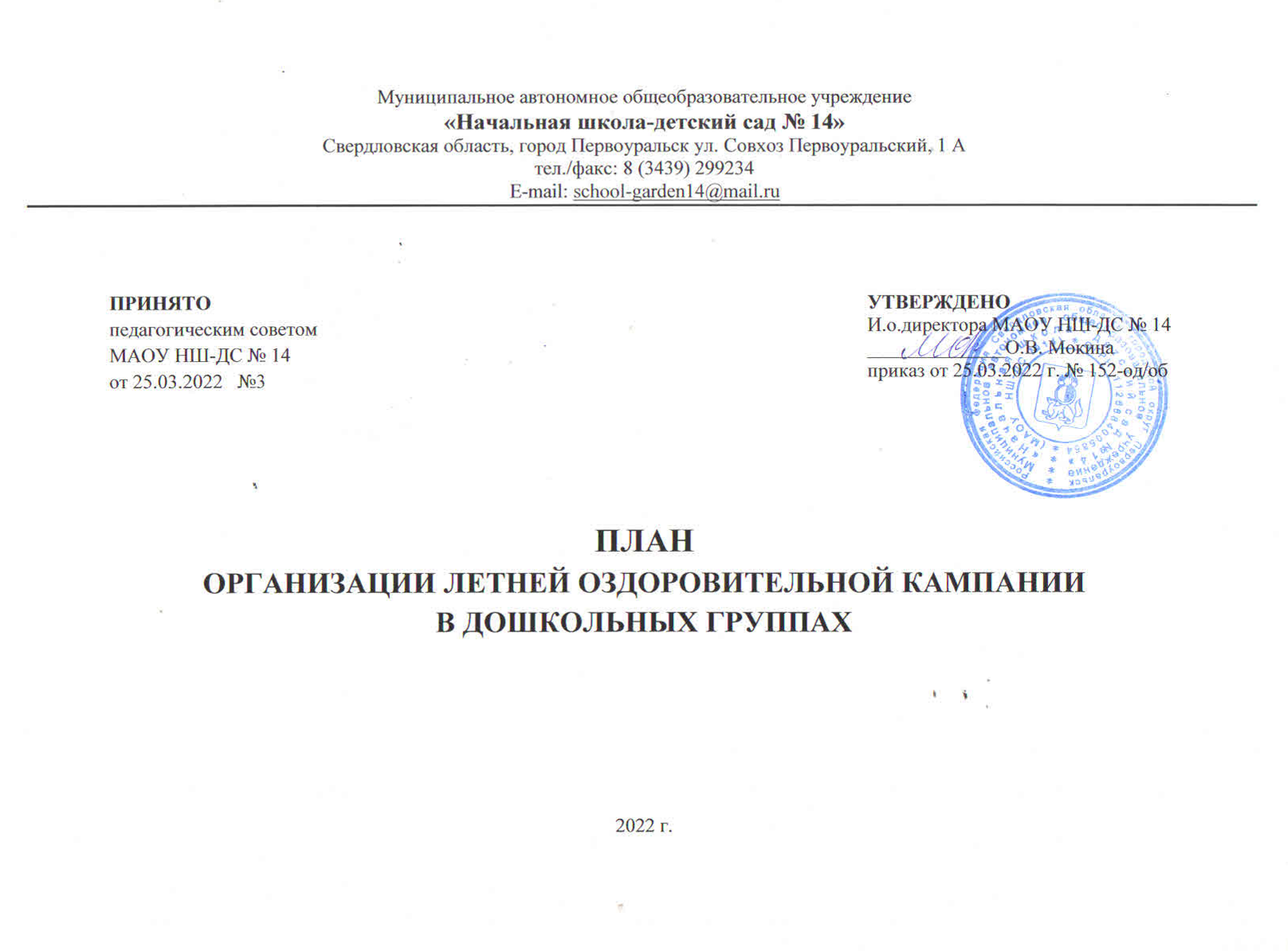 СодержаниеАналитическая справка по результатам работы ЛОК 2021 г.Успех летней работы во многом определяется тем, насколько грамотно и своевременно подготовился к ней весь коллектив дошкольного учреждения. Основная задача взрослых при этом как можно полнее удовлетворить потребность растущего организма в отдыхе, творческой деятельности и движении. Обеспечить необходимый уровень физического и психического развития детей поможет четко спланированная система мероприятий развлекательного, познавательного и оздоровительного характера.Целью ЛОК-2021: создать условия, обеспечивающие охрану жизни и здоровья детей, оздоровление и укрепление детского организма, экологическое воспитания обучающихся дошкольных групп в летний период.С целью повышения уровня компетентности в вопросах организации и проведения летнего отдыха воспитанников с педагогами, в течении всего летнего периода, проводилась индивидуальная и групповая работа:круглый стол «Влияние театрализованной деятельность на развитие экологической культуры» практикум «Адаптационные игры»семинары: «Спортивные игры летом»мастер класс «Игры для успешной адаптации»смотры – конкурсы:- «Оформление прогулочного участка»;- выставка детского творчества «герои сказок Пушкина»;- стенгазета «Наше лето».индивидуальные беседы со специалистами по запросу воспитателейметодические рекомендации: «Организация работы по экологическому воспитанию детей в летний период», «Организация физкультурно-оздоровительной работы летом», «Закаливание детей в летний период»:консультации: «Организация первой помощи», «Нетрадиционные формы работы с детьми в организации детского творчества летом», «Организация двигательной деятельности в летний период».С целью повышения уровня компетентности родителей в области оздоровления и развития детей в летний период, а также формирования интереса к деятельности ОО в период ЛОК-2021, проводились следующие мероприятия:медицинским работником в течение летнего периода оформлялись санитарные бюллетени, буклеты для родителей;Праздник «В гостях у сказки», Памятки: «Экологическое воспитание детей через ознакомление с художественными произведениями», «С физкультурой дружим мы – нам болезни не страшны», «Значение театральной деятельности в жизни ребенка»;Информационные листы: «Закаливание солнцем», «Профилактика солнечного и теплового удара»;Консультации: «Безопасность детей летом», «Закаливание – залог здоровья!» «Экологическое воспитание – это важно!»;фотосушка «Знакомство со сказками Пушкина», «Театр у нас дома»;конкурс творческих работ «Добрый сказочник Бажов»;индивидуальная работа с родителями вновь прибывших детей;оформление видеоотчетов о проведенных мероприятиях и представление их родительской общественности.В период летнего отдыха администрацией осуществлялся контроль:санитарного состояния участков и групп;соблюдение инструкций по охране жизни и здоровья детей;проведение утреннего приема детей;проведение закаливающих мероприятий с детьми;проведение с детьми утренней гимнастики, развлечений, физкультурно-оздоровительных мероприятий;соблюдение в течение дня питьевого режима;проведение намеченных мероприятий;ведение документации воспитателей;состояние работы с родителями;состояние работы по формированию навыков безопасности;организация питания воспитанников.Результаты осуществления контроляПо результатам осуществления контроля можно сделать следующие выводы: - педагогами соблюдался режим дня, режим двигательной активности, питьевой режим;- соблюдались требования безопасности и охраны жизни и здоровья детей;- регулярно, в соответствии с планом проводились оздоровительные мероприятия;-  документация велась в соответствии с требованиями, планы предоставлялись на проверку во время. Содержание планов соответствовало тематике летнего планирования работы;- во время прогулок воспитатели создавали условия для самостоятельной деятельности воспитанников, все ребята были заняты.- ежедневно проводилась работа по формированию основ комплексной безопасности;- развлечения, досуги, спортивные праздники и другие мероприятия проводились на достаточно высоком уровне, дети были заинтересованы. Для создания безопасных условий пребывания детей ежедневно проверялась исправность оборудования на прогулочных участках, осматривались участки перед прогулкой на наличие опасных для детей предметов.Важным показателем деятельности в летний период является здоровье детей.Сравнительный анализ заболеваемости за лето 2021 годаСредняя посещаемость по дошкольным группам за 3 месяца составила – 53 %Показатель посещаемости в летний период снизился по причине оформления отпусков и свободного посещения в связи с эпидемиологической обстановкой связанной с коронавирусом.Средняя заболеваемость по дошкольным группам за 3 месяца составила – 10 %Причиной повышенного показателя заболеваемости на наш взгляд стало: адаптация вновь принятых детей в младшую группу (в 2021 году в младшую группу поступали дети 2-х летнего возраста);переход обучающихся младшей группы в среднюю;длительные больничные с диагнозом «Ковид»нахождение детей на больничном в статусе «Контактный по Ковид»Сравнительный анализ посещаемости и заболеваемости детей за 2018, 2019, 2021 гг.Для рациональной организации двигательной активности детей с учетом возрастных особенностей была разработана «Модель двигательной активности в летний период», составлен график утренних гимнастик с учетом погодных условий.Для достижения оздоровительного эффекта в летний период режим дня предусматривал максимальное пребывание детей на свежем воздухе с учетом равномерного распределения двигательной активности в первую и вторую половину дня, а так же температурного режима. Одним из компонентов рационального построенного режима дня являлись прогулки на открытом воздухе, которые повышают двигательную активность детей за счет включения беговых упражнений, использования подвижных игр различной активности, эстафет, элементов спортивных игр, оздоровительного бега.Были созданы условия для повышения двигательной активности дошкольников путем расширения ассортимента выносного спортивного оборудования.	Таким образом, в МАОУ НШ-ДС № 14 силами участников образовательных отношений были созданы оптимальные условия для проведения летней оздоровительной компании, в частности:          В процессе анализа итогов реализации летнего отдыха воспитанников в 2021 г. педагогический коллектив дошкольных групп сделал  определенные выводы:  все мероприятия с детьми проведены в соответствии с тематическим планированием;на достаточном уровне проведена профилактическая работа по предупреждению заболеваемости, травматизма, самовольных уходов, оздоровлению и укреплению детского организма;обеспечено соблюдение санитарно-гигиенических условий в помещениях и на территориях дошкольного учреждения;на достаточном уровне проведена просветительская работа с родителями по вопросам оздоровления детей, воспитания у них потребности в здоровом образе жизни.Проблемы выявленные в ходе анализа результатов ЛОК-2021повышение уровня заболеваемости воспитанников;При планировании ЛОК-2022 необходимо усовершенствовать план летней оздоровительной работы за счет использования многообразия форм активной деятельности детей, внедрения инноваций, а также продумать эффективные формы работы с семьями воспитанников по здоровьесбережению.Пояснительная запискаВладимир Владимирович Путин объявил 2022 год Годом культурного наследия народов России (указ от 30.12.2021 № 745). В соответствии с указом президента РФ, национальной политике государства в МАОУ НШ-ДС № 14 разработан «План летней оздоровительной кампании в 2022 г. по приобщению воспитанников и их родителей к народному искусству и культурному наследию России».Цель: создать условия, обеспечивающие охрану жизни и здоровья детей, оздоровление и укрепление детского организма, развитие у детей и родителей устойчивого интереса к народной культуре, воспитание патриотизма и формирование гражданской позиции. Задачи:Формы работы с детьми:занятия познавательного цикла;беседы;различные виды игр;физкультурные, музыкальные занятия;досуги, развлечения;чтение художественной литературы;просмотр презентаций и мультфильмов;слушание аудиозаписей;продуктивные виды деятельности.     Формы работы с родителями:консультации;праздники;стендовая информация;мастер – класс;листовки, памятки;выставки.     Формы работы с педагогами:семинар;индивидуальные беседы;смотр – конкурс;памятки;методические рекомендации.Приоритетными направлениями ОО в летний оздоровительный период являются: физкультурно-оздоровительная работа; экологическое воспитаниепознавательно-речевое развитие.3. Планирование летней оздоровительной кампанииПодготовительный этапНормативно-правовое обеспечение ЛОК3.1.2. Административно-хозяйственная работа3.1.3. Организационно-управленческая деятельность 3.1.4. Методическая деятельность3.2. Организационный этап.3.2.1. Организация питания3.2.2. Лечебно-профилактическая работа3.2.3. Физкультурно-оздоровительная работа3.2.4. Закаливание3.2.5. Образовательная работа3.2.6. Методическая работа3.2.7. Взаимодействие с родителями3.2.8. Административно- хозяйственная работа3.2.9. Организации адаптационного периода для вновь прибывших детей3.2.10. Контрольно-аналитическая деятельность3.2.11. Медицинское обслуживание3.2.12. Подготовка к новому учебному году3.3. Аналитический этап3.3.1. Подведение итогов летней оздоровительной кампании    Приложение № 1к плану организации летней оздоровительной кампании            в дошкольных группах МАОУ НШ-ДС № 14            утвержденному приказом от 25.03.2022 № 152-од/обРежим дня в дошкольных группах (теплый период: июнь-август)                                                                       Приложение №2к плану организации летней оздоровительной кампании            в дошкольных группах МАОУ НШ-ДС № 14            утвержденному приказом от 25.03.2022 № 152-од/обРаспорядок дня детей дошкольного возраста (теплый период)Приложение №3к плану организации летней оздоровительной кампании            в дошкольных группах МАОУ НШ-ДС № 14            утвержденному приказом от 25.03.2022 № 152-од/обРасписание НОДМАОУ НШ-ДС № 14 (дошкольные группы)на летний период 2022 годаПриложение №4к плану организации летней оздоровительной кампании            в дошкольных группах МАОУ НШ-ДС № 14            утвержденному приказом от 25.03.2022 № 152-од/обРежим двигательной активности детей в дошкольных группах Приложение № 5к плану организации летней оздоровительной кампании            в дошкольных группах МАОУ НШ-ДС № 14            утвержденному приказом от 25.03.2022 № 152-од/обСистема закаливающих мероприятий                                                                      Приложение № 6к плану организации летней оздоровительной кампании            в дошкольных группах МАОУ НШ-ДС № 14            утвержденному приказом от 25.03.2022 № 152-од/обПн – безопасность жизнедеятельностиСр – пожарная безопасностьПт – дорожная безопасность                                                                 Приложение № 7к плану организации летней оздоровительной кампании            в дошкольных группах МАОУ НШ-ДС № 14            утвержденному приказом от 31.05.2021 № 192-од/обКомплексно - тематическое планирование воспитательно – образовательной работы с детьми на период ЛОК – 2022 «Год культурного наследия народов России»Планируемые результаты комплексно-тематического планирования:Фотоальбом по итогам ЛОК Видео-отчеты по итогом тематических недель в ВК.Коллективные композиции (коллажи) по итогам тематических недель.№ п/пМероприятие Стр.1Аналитическая справка по результатам работы ЛОК 2022г.3 – 92Пояснительная записка10 – 123456789101112131415161718192021222324252627282829Планирование летней оздоровительной кампании3.1. Подготовительный этап3.1.1. Нормативно-правовое обеспечение ЛОК 2022г.3.1.2. Административно-хозяйственная работа3.1.3. Организационно-управленческая деятельность 3.1.4. Методическая деятельность3.2. Организационный этап.3.2.1.Организация питания3.2.2.  Лечебно-профилактическая работа3.2.3. Физкультурно-оздоровительная работа3.2.4. Закаливание3.2.5. Образовательная работа3.2.6. Методическая работа3.2.7. Взаимодействие с родителями3.2.8. Административно- хозяйственная работа3.2.9. Организация адаптационного периода для вновь прибывших детей3.2.10. Контрольно-аналитическая деятельность3.2.11. Медицинское обслуживание3.2.12. Подготовка к новому учебному году3.3. Аналитический этап3.3.1. Подведение итогов ЛОК-2022Приложение 1 Режим дня дошкольных групп в теплый период.Приложение 2 Распорядок дняПриложение 3 Расписание образовательной деятельностиПриложение 4 Режим двигательной активности дошкольных групп в теплый период.Приложение 5Система закаливающих мероприятий в летний оздоровительный период.Приложение 6 План комплексной безопасности на летний период.Приложение 7 Комплексно-тематическое планирование ЛОК-2022.13 – 2513 – 1613 13 – 1414 – 1515 – 1616 – 24161718 19        1920 – 2121 – 22 222223 – 242424 25252627 – 29 3031 – 32        3334 – 4142 – 57№ п/пСодержаниеПути решенияПланируемый результатРезультат 1усовершенствовать и реализовать комплекс мероприятий, направленных на оздоровление детского организма и формирования осознанного отношения к здоровому образу жизни и занятиям физической культурой- проведение оздоровительных мероприятий (утренняя и бодрящая гимнастика, физминутки, подвижные игры, игровые и спортивные упражнения, закаливание, НОД  (двигательная деятельность) и др.);- проведение бесед и тематических мероприятий.- повышение уровня сформированности у детей осознанного отношение к здоровому образу жизни и занятиям физической культурой;- оздоровление детского организма; - снижение уровня заболеваемости детей на 5 %; - повысился уровень представления о здоровье, полезных привычках, укрепляющих здоровье, о мерах профилактики и охраны здоровья;- повысился уровень развития самостоятельности детей в выполнении культурно-гигиенических навыков;- снижения уровня заболеваемости достигнуть не удалось, по причине длительного нахождения на больничном вновь принятых детей, а так же в связи с ухудшением эпидемиологической обстановки по Ковид. 2реализовать комплекс мероприятий  направленных на  охрану жизни и здоровья детей, предупреждение случаев самовольных уходов и травматизма;- разработать план комплексной безопасности на летний период 2021г.- у детей сформировано осознанное отношение к безопасности жизнедеятельности;- отсутствие травматизма и самовольных уходов;- дети имеют представление о понятии «опасные для жизни и здоровья ситуации», об умение избегать их, обращаться за помощью взрослого в случае их возникновения;- у детей развито умение элементарно описывать своё самочувствие, умение привлечь внимание взрослого в случае неважного самочувствия, недомогания;- отсутствие травматизма и случаев самовольных уходов за период ЛОК-20213реализовать комплекс мероприятий направленных на экологическое воспитание дошкольников,  формирование навыков экологически грамотного, нравственного поведения в природе.- проведение мероприятий в различных видах детской деятельности направленных на экологическое развитие детей- приобретение детьми новых знаний и впечатлений об окружающем. Развитие навыков экологической культуры.- у детей на достаточно высоком уровне сформировано осознанно правильное отношение к явлениям природы, объектам живой и неживой природы. - сформированы начала экологической культуры у детей;- сформировано осознанно правильное отношение к объектам и явлениям природы, экологическое мышление;- дети учатся практическим действиям по охране природы;- развиваются умственные способности детей, которые проявляются в умении экспериментировать, анализировать, делать выводы;- у детей появилось желание общаться с природой и отражать свои впечатления через различные виды деятельности.4осуществлять педагогическое и санитарное просвещение родителей по вопросам воспитания и оздоровления детей в летний период.- реализация плана работы с родителями - родители принимают активное участие в подготовке и проведении летнего отдыха детей;- повысился уровень компетентности родителей в вопросах физического развития и здоровья детей;- активное участие родителей в жизнедеятельности групп по организации и проведению мероприятий в период ЛОК-20225 реализовать комплекс мероприятий обеспечивающих повышение уровня компетентности педагогов в вопросах оздоровления детей, формирования у них экологического воспитания и познавательной активности.- реализация плана работы с педагогами в период организации летней оздоровительной работы- освоение и применение педагогами новых методик организации мероприятий по укреплению и сохранению здоровья воспитанников;- педагоги освоят новые формы и методы организации оздоровительной работы с детьми в период летнего отдыха;- педагоги активно применяют на практике различные формы и приемы работы по экологическому воспитанию детей.- повысился уровень компетентности педагогов в вопросах оздоровления воспитанников, потребности в здоровом образе жизни и эмоциональном благополучии.- повысился уровень компетентности педагогов в вопросах экологического воспитания детей.6благоустройство территории образовательной организации с учетом потребностей и интересов участников образовательных отношений силами педагогов и родительской общественности. - акция «Укрась любимый детский сад!»- организация на территории НШ-ДС 14 экологической тропы- обновление оформления прогулочных участков и веранд;- создание экологической тропы;- оформление цветников и огорода;- прогулочные участки и веранды оформлены в соответствии с тематикой ЛОК 2021, облагорожены цветники и огород;- на территории образовательной организации создана экологическая тропа;№ п/пСодержаниеПути решенияПланируемый результат1Реализовать комплекс мероприятий направленный на оздоровление и укрепление детского организмапроведение оздоровительных мероприятий (утренняя и бодрящая гимнастика, физминутки, подвижные игры, игровые и спортивные упражнения, закаливание, НОД  (двигательная деятельность) и др.);- проведение бесед и тематических мероприятий.- повышение уровня сформированности навыков здорового образа жизни;- правильное физическое развитие детского организма, повышение его сопротивляемости инфекциям;- улучшение соматических показателей здоровья и показателей физической подготовленности;- сформированность гигиенической культуры, наличие потребности в здоровом образе жизни и возможностей его обеспечения.2Приобщать воспитанников к ценностям народной и национальной культуры, воспитывать у детей чувство глубокого уважения к культурным и национальным традициям народов, проживающих на территории Российской Федерации- чтение художественной литературы;- рассматривание иллюстраций, фотографий, журналов;- проведение цикла тематических занятий;- развлечение «Народы России»;- спортивное развлечение «Игры народов России»;- выставка продуктов детской деятельности;- подбор пословиц, поговорок, загадок о народах России;- закрепление знаний детей о народах разных национальностей.- освоение доступных знаний об истории родного Отечества; - пополнение знаний о народах России;- представление о некоторых традициях, обычаях, праздниках разных народов;- знакомство с национальными играми, сказками, танцами, костюмами;- овладение исследовательскими умениями сравнивать, наблюдать, анализировать, задавать вопросы, делать выводы;3Формировать у обучающихся дошкольных групп толерантное отношение к представителям разных национальностей- проведение мероприятий по теме «Дружба народов»- проявление внимания и уважения к людям разных национальностей.4Приобщать родителей к организации и проведению мероприятий в рамках летней оздоровительной кампании 2022- участие в акциях и мероприятиях- родители принимают активное участие в подготовке и проведении летнего отдыха детей.5благоустройство территории образовательной организации с учетом потребностей и интересов участников образовательных отношений силами педагогов и родительской общественности. - акция «Укрась любимый детский сад!»- обновление на территории НШ-ДС 14 экологической тропы- обновление оформления прогулочных участков и веранд;- создание экологической тропы;- оформление цветников и огорода.№ п/пМероприятияСрок проведенияОтветственныйОтметкао выполнении1Издание приказа о создании рабочей группы по организациилетней оздоровительной кампании в 2022 году11 января 2022Директор2Издание приказа о подготовке к летней оздоровительной кампании для обучающихся дошкольных групп.11 февраля 2022Директор3Издание приказа об особенностях организации присмотра и ухода детей дошкольного возраста в период ЛОК-202230 марта 2022Директор4Издание приказа об особенностях планирования воспитательно-образовательной деятельности в период ЛОК-20222 марта 2022Директор5 Издание приказа об усилении персональной ответственности по охране жизни и здоровья детей в детском саду и на детских площадках22 мая 2022Директор6Издание приказа о назначении ответственных22 мая 2022Директор7Издание приказа об утверждении плана организации ЛОК-202225 марта 2022Директор№ п/пМероприятияСрок проведенияОтветственныйОтметка о выполнении1Проведение ремонтных работ:- покраска и ремонт игрового и физкультурного оборудования на участках;- покраска бордюров;до 27 маяЗаведующий хозяйством2Проведение инвентаризации игрового оборудования на участках, игрушек предназначенных для летнего периода26 – 30 апреляСтарший воспитатель,Заведующий хозяйством3Организация и проведение расчистки территории образовательного учреждениядо 23 апрелязаведующий хозяйством4Подготовка пакета документов по обработке территории дошкольного учреждения от клещадо 30 апрелязаведующий хозяйством5Обработка территории дошкольного учреждения от клещадо 25 маязаведующий хозяйством6Подготовка оборудования для полива участков, цветников, огородов, клумб26 – 28 маязаведующий хозяйством7Обновление разметки асфальта на учебном перекресткедо 26 маязаведующий хозяйством8Уборка территории ОО и прилегающей территории: - покос травы;- стрижка кустов;- обрезка сухих веток и деревьев;в течение летазаведующий хозяйством9Оформление уличных игровых участков, цветников20 – 28 маявоспитатели, заведующий хозяйством10Подготовка выносного материала для всех видов детской деятельности20 – 28 маявоспитатели11Подготовка материалов и оборудования для проведения закаливающих процедур20 – 28 маявоспитатели12 Обследование и замена пескадо 26 маязаведующий хозяйством№ п/пМероприятияСрок проведенияОтветственныйОтметка о выполнении1.Разработка плана мероприятий по подготовке к организации и проведению летней оздоровительной кампании в 2021 годудо 11 февраляпредседатель рабочей группы2Проведение инструктажей с педагогическими работниками и обслуживающим персоналом по вопросам охраны жизни и здоровья детей во время организации летней оздоровительной кампании по:- организации охраны жизни и здоровья детей;- пожарной безопасности;- охране труда и выполнения требований техники безопасности на рабочем месте;- предупреждению детского дорожно-транспортного травматизма;- предупреждению отравления детей ядовитыми растениями, грибами;- оказанию первой доврачебной помощи;- профилактике клещевого энцефалита;- профилактике пищевых отравлений и кишечных инфекций;- соблюдение питьевого и санитарно-эпидемиологического режимов в летний период;- проведению спортивных, подвижных игр, спортивных соревнований- по санитарной обработке выносного материала- предупреждение самовольных уходов24 – 28 маяответственный за ОТ,фельдшер, старший воспитатель3Деятельность рабочей группы по разработке плана ЛОК 2022 год.01 – 21 мартапредседатель рабочей группы4Обсуждение плана летней оздоровительной кампании с руководителем21 мартадиректорпредседатель рабочей группы5Утверждение плана летней оздоровительной кампании на педагогическом совете25 мартадиректор6Презентация плана летней оздоровительной кампании родительской общественности на официальном сайте ОО28 мартастарший воспитатель7Включение вопроса о профилактике самовольных уходов в тематику родительских собраний. Рекомендации родителям «Предупреждение самовольных уходов»26 – 28 маявоспитатели№ п/пМероприятияСрок проведенияОтветственныйОтметка о выполнении1.Разработка плана летней оздоровительной  кампаниидо 21 мартастарший воспитатель3.Оснащение методического кабинета необходимым материалом в помощь педагогам   по организации летней оздоровительной кампаниидо 17 маястарший воспитатель, специалисты4.Подготовка  материалов для информационных стендов для родителейдо 25 маястарший воспитатель, воспитатели5.Разработка комплексно тематического планирования на летний оздоровительный период до 21 марта старший воспитатель,воспитатели6.Составление модели двигательной активности на летний периоддо 21 марта старший воспитатель,воспитатели7.Составление модели закаливания на летний периоддо 21 марта старший воспитатель,воспитатели8.Составление плана комплексной безопасности с детьми на летний периоддо 21 марта старший воспитатель,воспитатели9.Составление плана контроля на летний периоддо 21 марта старший воспитатель,воспитатели10.Разработка плана мероприятий с педагогами на летний периоддо 21 марта старший воспитатель,воспитатели11.Разработка плана взаимодействия с семьями воспитанников на период ЛОК-2022до 21 марта старший воспитатель,воспитатели12.Разработка плана мероприятий с родителями и детьми в адаптационный периоддо 21 марта старший воспитатель,воспитатели№ п/пМероприятияСрок проведенияОтветственныйОтметка о выполнении1Организация питьевого режима в летний период01 июня -31 августаМладшие воспитатели2.Оформление информационных стендов:- профилактика отравлений летом;- кишечная инфекция;- витамины на летнем столе;В течение летнего периодаФельдшер,воспитатели№ п/пМероприятияСрок проведенияОтветственныйОтметка о выполнении1Сбалансированное питаниеВ течение летнего периодафельдшер2.Употребление в пищу соков, фруктов, овощей, витаминных салатов.В течение летнего периодафельдшер3.Соблюдение режимов проветривания, влажной уборки, кварцевания, питьевого.В течение летнего периодавоспитатели,фельдшер, младшие воспитатели4.Витаминизация питья В течение летнего периодаВоспитатели, 5.Оформление информационных папок на темы:«Кишечная инфекция»; «Клещевой энцефалит»;«Витамины на летнем столе»;Июнь, июль, августвоспитатели, фельдшер6.Беседы с детьми на темы:«Болезни грязных рук», «Ядовитые грибы и растения» и т.д.В течение летнего периодавоспитатели, фельдшер7.Памятки и листовки:«Особенности питания детей в летний период»
«Закаливание как главный фактор оздоровления детей в летний период»
«Первая помощь при укусах насекомых»«Детские травмы, профилактика и оказание первой помощи»В течение летнего периодавоспитатели, фельдшер8.Коррекция и профилактика: плоскостопие, нарушение осанки,нарушение зрения.В течение летнего периодавоспитатели, инструктор по физической культуре9.Полоскание зева прохладной кипяченой водойВ течение летнего периодавоспитатели№ п/пМероприятияСрок проведенияОтветственныйОтметка о выполнении1Повышение двигательной активности (разнообразие форм организации двигательной активности, чередование мероприятий и игр разной степени подвижности в зависимости от температурного режима; использование летних видов игр и спортивных упражнений, коррекция и профилактика плоскостопия, нарушений осанки, индивидуальная и подгрупповая работа по развитию основных двигательных навыков, проведение физкультурных занятий)В течение летнего периодавоспитатели, инструктор по физической культуре2Максимальное пребывание детей  на свежем воздухе.В течение летнего периодавоспитатели3Использование природных факторов для организации закаливающих процедур (солнечные, воздушные ванны, питьевой режим, водные процедуры и активные физические упражнения на открытом воздухе, дополнительные гигиенические процедуры (мытьё ног, шеи, рук по локоть)В течение летнего периодавоспитатели4Проведение различных видов гимнастикВ течение летнего периодавоспитатели, инструктор по физической культуре5Организация безопасных условий пребывания детей в ООВ течение летнего периодавоспитатели6Точечный массаж для профилактики и лечения насморка по А.А. УманскойВ течение летнего периодавоспитатели№ п/пМероприятияСрок проведенияОтветственныйОтметка о выполнении1.Организация закливания по методике «Босоножье»; «Закаливание водой»; «Закаливание воздухом»;«Закаливание солнцем»;Сон при открытых фромугах.В течение летнего периодавоспитатели2.Обеспечение температурного режима  в группеВ течение летнего периодавоспитатели3.Контроль за одеждой детей в помещении и на улице при умеренной двигательной активностиВ течение летнего периодавоспитатели4.Полоскание рта и горла прохладной водойВ течение летнего периодавоспитатели5.Обтирание мокрым полотенцемВ течение летнего периодавоспитатели6.Ходьба по массажным дорожкамВ течение летнего периодавоспитатели№ п/пМероприятияСрок проведенияОтветственныйОтметка о выполнении1Работа с детьми по предупреждению бытового и дорожного травматизма, противопожарной безопасностипо плану воспитателейвоспитатели2Мероприятия с обучающимися дошкольных групп по предупреждению самовольных уходовПо планам воспитателей, педагога-психологавоспитатели, педагог-психолог3Мероприятия с обучающимися дошкольных групп по предупреждению нарушений развития речиПо планам воспитателей, учителя-логопедавоспитатели, учитель-логопед4Минутки безопасностиВ течение летнего периодавоспитатели5Проведение мероприятий в рамках комплексно-тематического планированияВ течение летнего периодавоспитатели, специалисты6Реализация плана комплексной безопасностиВ течение летнего периодавоспитатели№ п/пМероприятияСрок проведенияОтветственныйОтметка о выполнении1.Планирование воспитательно-образовательной деятельности в летний период.в течение летнего периодавоспитатели2.Подготовка методических  рекомендацийПодготовка методических  рекомендацийПодготовка методических  рекомендацийПодготовка методических  рекомендаций2.«Организация работы по патриотическому воспитанию детей в летний период». До 17 маястарший воспитатель2.«Организация физкультурно-оздоровительной работы летом»До 17 маястарший воспитатель2.«Фольклорные игры как средство развития речи детей дошкольного возраста»До 17 маястарший воспитатель3.Проведение консультаций для воспитателейПроведение консультаций для воспитателейПроведение консультаций для воспитателейПроведение консультаций для воспитателей3.«Организация первой помощи» 1 июнямедицинский работник3.«Приобщение детей к истокам русской народной культуры» 3 июнястарший воспитатель4.«Организация двигательной деятельности в летний период»3 августаинструктор по физической культуре 5.Проведение семинаров для педагоговПроведение семинаров для педагоговПроведение семинаров для педагоговПроведение семинаров для педагогов5.«Спортивные игры летом»24 июняинструктор по физической культуре6.Проведение мастер-классовПроведение мастер-классовПроведение мастер-классовПроведение мастер-классов«Игры для успешной адаптации»22 июляпедагог-психолог7.Организация смотров-конкурсов:Организация смотров-конкурсов:Организация смотров-конкурсов:Организация смотров-конкурсов:7.«Оформление прогулочного участка»3 июнястарший воспитатель, воспитатели7.Выставка детского творчества по теме «Путешествие по сказкам»06 – 10 июнястарший воспитатель, воспитатели7.Выставка детских рисунков «Краски лета»25 – 29 июлястарший воспитатель, воспитатели7.Конкурс чтецов «Ах, Лето!»15 – 19 августастарший воспитатель, воспитатели8.Подготовка памяток и материалов для информационных стендов для родителей до 27 маявоспитатели9.Разработка сценариев мероприятий с детьми, родителями и педагогами до 27 маявоспитатели10.Разработка положений к смотрам-конкурсамдо 27 мая старший воспитатель11.Индивидуальная работа с педагогами (по запросам)в течение летнего периодастарший воспитатель,заместитель директора, специалисты12.Подведение итогов летней оздоровительной работы 2022 годадо 09 сентябрярабочая группа13.Составление плана работы дошкольных групп  на 2022 – 2023 учебный годдо 13 августарабочая группа, администрация№ п/пМероприятияСрок проведенияОтветственныйОтметка о выполнении1.Привлечение родителей к участию в досуговых мероприятиях В течение летнего периодавоспитатели2.Организация и проведение консультаций для родителей на темыОрганизация и проведение консультаций для родителей на темыОрганизация и проведение консультаций для родителей на темыОрганизация и проведение консультаций для родителей на темы2.«Безопасность детей летом» 7 июнявоспитатели2.«Закаливание – залог здоровья!»8 июлявоспитатели2.«Патриотическое воспитание – это важно!»8 августавоспитатели3.Оформление информационных стендовОформление информационных стендовОформление информационных стендовОформление информационных стендов3.Памятки: «Роль сказок в патриотическом воспитании детей», «Профилактика новой коронавирусной инфекции
(COVID-19)», «Правила поведения людей в лесу», «Одежда ребёнка в летний период»В течение летнего периодавоспитатели3.Буклет «Ребенок один дома»В течение летнего периодавоспитатели3.«Подвижные игры дома»В течение летнего периодаинструктор по физической культуре4.Совместные мероприятияСовместные мероприятияСовместные мероприятияСовместные мероприятия4.Викторина «Знатоки русской культуры» 29 июнявоспитатели4.Утренняя гимнастика совместно с родителями «На зарядку становись!»21 июлявоспитатели4.Спортивное развлечение совместно с родителями «Спортивная семья» 12 августа инструктор по физической культуре5Семейные выставки, конкурсы, акции:Семейные выставки, конкурсы, акции:Семейные выставки, конкурсы, акции:Семейные выставки, конкурсы, акции:5фотосушка «Знакомство со сказками Пушкина»17 июнявоспитатели5выставка рисунков «Россия – родина моя»5конкурс творческих работ «Добрый сказочник Бажов»15 – 19 июлявоспитатели5выставка рисунков «Сказки народов России»19 августавоспитатели6Индивидуальная работа с родителями вновь прибывших детейПри поступлении детей воспитатели, старший воспитатель, специалисты7Анкетирование родителей вновь прибывших детейПри поступлении детей воспитатели№ п/пМероприятияСрок проведенияОтветственныйОтметка о выполнении1Пополнение выносного оборудования для различных видов деятельности (экспериментальной, познавательной, физкультурной и пр.)до 17 мая старший воспитатель,заведующий хозяйством2Обработка и перекопка песка перед приходом детей в ДООЕжедневновоспитатели3 Облагораживание цветников, прополка огорода, поливкаВ течение летнего периодавоспитатели, заведующий хозяйством4Регулярный полив дорожек, детских площадок, газоновВ течение летнего периодаВоспитатели, младшие воспитатели№ п/пМероприятияСрок проведенияОтветственныйОтметка о выполнении1Организация детской деятельности в соответствии с индивидуальными особенностями детейВ течение летнего периодавоспитатели2Проведение мероприятий способствующих легкой степени адаптации вновь прибывших детейВ течениелетнего периодавоспитатели, педагог - психолог№ п/пМероприятияСрок проведенияОтветственныйОтметка о выполнении1Оперативный контрольОперативный контрольОперативный контрольОперативный контроль1Выполнение инструкций по охране жизни и здоровья детейЕжедневноСтарший воспитатель, Заведующий хозяйством1Питьевой режимЕжедневноСтарший воспитатель, Заведующий хозяйством1Техника безопасностиЕжедневноСтарший воспитатель, Заведующий хозяйством1Режим проветриванияЕжедневноСтарший воспитатель, Заведующий хозяйством2Текущий контрольТекущий контрольТекущий контрольТекущий контроль2Готовность педагога к рабочему днюЕженедельностарший воспитатель, 2Оформление информационных центров для родителейЕженедельностарший воспитатель, 2Финансово-хозяйственная деятельностьЕженедельнозаведующий хозяйством2Контроль за санитарным, эпидемиологическим состоянием групповых помещенийЕженедельнофельдшер2Состояние выносного оборудованияДва раза в неделюзаведующийхозяйством,старший воспитатель 2Уборка территорииДва раза в неделюзаведующий хозяйством2Проведение намеченных мероприятийЕжемесячностарший воспитатель,2Привитие культурно гигиенических навыков детямЕжемесячностарший воспитатель,2Самостоятельная деятельность детей в течении дняЕжемесячностарший воспитатель,2Выполнение натуральных норм питанияЕжемесячнозаведующий хозяйством2Закладка основных продуктовЕжемесячнозаведующий хозяйством,фельдшерСостояние здоровья обучающихся дошкольных группЕжемесячноФельдшерОрганизация и проведение подвижных игрРаз в кварталстарший воспитательОрганизация и проведение бодрящей гимнастикиРаз в кварталстарший воспитательСовместная работа воспитателя с детьмиРаз в кварталстарший воспитательЗакаливающие мероприятияРаз в кварталстарший воспитатель№ п/пМероприятияСрок проведенияОтветственныйОтметка о выполнении1.контроль за санитарным, эпидемиологическим состоянием групповых помещенийв течение летнего периодафельдшерпроведение санитарно-просветительской работы среди работников дошкольных групп, детей и родителей. в течение летнего периодафельдшероказание доврачебной помощи пострадавшемув течение летнего периодафельдшеросмотр вновь поступивших детейв течение летнего периодафельдшеросмотр детей при подозрении на острое инфекционное заболевание;в течение летнего периодафельдшер№ п/пМероприятияСрок проведенияОтветственныйОтметка о выполнении1.Разработка плана работы дошкольных групп на  2022-2023 учебный годдо 13 августазаместитель директора,старший воспитатель2.Подготовка календарно – тематического планирования дошкольных групп на 2022-2023 учебный год.до 13 августавоспитатели, старший воспитатель3.Планирование работы с родителями на 2022-2023 учебный год.до 13 августавоспитатели, старший воспитатель4.Подготовка групп к 2022 -2023 учебному году.до 30 июлявоспитатели, старший воспитатель№ п/пМероприятияСрок проведенияОтветственныйОтметка о выполнении1.Анализ эффективности проведения летней оздоровительной кампании, выявление: - противоречий, проблем;- положительных моментовдо 27 августарабочая группа, директор2.Мониторинг состояния здоровья детейдо 27 августастарший воспитатель, фельдшер3.Фото-отчет по результатам ЛОК-2022 до 06 сентябрявоспитатели4.Представление итогов проведения летней оздоровительной кампании на педагогическом совете27 августастарший воспитательОрганизационные формыМладшая группаДлительностьСредняя группаДлительностьРазновозрастная группаДлительностьПрием детей (улица). Самостоятельная деятельность детей7.00-8.0060 мин.7.00-8.1070 мин.7.00-8.2080 мин.Утренняя гимнастика8.00-8.1010 мин.8.10-8.2010 мин.8.20-8.3010 мин.Игры8.10-8.2010 мин.8.20-8.3010 мин.Гигиенические процедуры, подготовка к завтраку8.20-8.255 мин.8.30-8.355 мин.8.30-8.4010 мин.Завтрак 8.25-8.5025 мин.8.35-8.5520 мин.8.40-8.5515 мин.Подготовка к прогулке8.50-9.0010 мин.8.55-9.005 мин.8.55-9.005 мин.Прогулка (НОД: вт., чт.)(НОД: пн., ср., пт.)9.00-11.40(9.25-9.40)(9.00-9.15)160 мин.(15 мин.)(15 мин.)9.00-11.509.00-9.209.30-9.50170 мин.(20 мин.)(20 мин.)9.00-12.00(9.40-10.05(10)(9.50-10.15(20)180 мин.(25,30 мин.)(25,30 мин.)Гигиенические процедуры, второй завтрак10.00-10.1010 мин.10.00-10.1010 мин.10.10-10.2010 мин.Возвращение с прогулки11.40-11.5515 мин.11.50-12.0010 мин.12.00-12.1010 мин.Гигиенические процедуры, подготовка к обеду11.55-12.0510 мин.12.00-12.1010 мин.12.10-12.2010 мин.Обед12.05-12.3025 мин.12.10-12.3525 мин.12.20-12.4020 мин.Подготовка ко сну, гигиенические процедуры12.30-12.4515 мин.12.35-12.4510 мин.12.40-12.5010 мин.Дневной сон12.45-15.00135 мин.12.45-15.00135 мин.       12.50-15.00130 мин.Постепенный подъем. Гигиенические процедуры, закаливание, ленивая гимнастика15.00-15.1010 мин.15.00-15.1010 мин.15.00-15.1010 мин.Подготовка к полднику15.10-15.2010 мин.15.10-15.2010 мин.15.10-15.2010 мин.Полдник15.20-15.4020 мин.15.20-15.3515 мин.15.20-15.3020 мин.Подготовка к прогулке15.40-15.5515 мин.15.35-15.4510 мин.15.30-15.4010 мин.Прогулка15.55-17.3095 мин.15.45-17.30105 мин.15.40-17.30110 мин.630 мин.630 мин.630 мин.Рекомендуемая длительность вечерней прогулки с родителями17.30-18.3017.30-18.3017.30-18.30Режимные моменты, деятельностьСредства и формы работы с детьмиПрием детей на улице. Обеспечить постепенное вхождение ребенку в жизнь детского сада; создать спокойный психологический комфортный настрой для каждого ребенка; способствовать укреплению интимно-личностного контакта воспитателя с каждым ребенком; содействовать формированию  у детей чувства общности. Прием детей. Прогулочно-игровая, продуктивная, познавательно-исследовательская, двигательная деятельность, общение и др.Утренняя гимнастика Физиологическая активизация организма ребенкаРазные комплексы гимнастики: игровая,  беговая, ритмическая. Утренняя гимнастика Гимнастика (артикуляционная, дыхательная, пальчиковая)Возвращение с прогулки (самообслуживание, взаимопомощь). Подготовка к завтраку(дежурство). Завтрак.Формирование гигиенических навыков подготовки к приему пищи (внешний вид, чистые руки). Умывание прохладной водой.  Фольклорное, литературно-художественное сопровождение. Индивидуальная работа с детьми. Деятельность по развитию самостоятельности, ответственности (мытье рук, прием пищи, складывание игрушек на место и т.д.)Формирование навыков культурного поведения за столом (соблюдение правил приема пищи, правильное пользование столовыми приборами). Этикетные формы приема пищи. Объяснение особенностей приготовленных блюд, их значения для здоровья человека.  Свободная деятельность воспитателя и детейОбеспечение условий для переноса в свободную деятельность знаний, умений и навыков детей, полученных в разных формах совместной деятельности. Обогащенная пространственная предметно-развивающая среда, адекватная теме дня. Самодеятельные игры детей, организованные по собственной инициативе. Индивидуальная работа по плану. Проблемные ситуации. Интегрированная деятельность в центрах развития детей по интересам. Игровая, продуктивная, познавательно-исследовательская, музыкально-художественная, двигательная деятельность, коммуникативная, трудовая, чтение.Подготовка к прогулке (самообслуживание)Формирование навыков самообслуживания.Закрепление алгоритма последовательности одевания. Оказание помощи друг другу (помощь воспитателя и наиболее активных детей),мотивация на прогулку (содержание, проблемные ситуации). Художественное слово (пословицы, поговорки, загадки, стихи). Создание радостного, приподнятого настроения. Подготовка к прогулке (самообслуживание).Дневная прогулкаУкрепление здоровья детей и оптимизация двигательной активности. Создание радостного, приподнятого настроения. Создание условий для разнообразной самостоятельной двигательной активности; подвижные дидактические игры; подвижные игры с правилами; игровые упражнения; соревнования; народные игры, пробежки; самодеятельные игры детей. Тропа здоровьяОбразовательная деятельность по плану музыкального работника и инструктора по физической культуреРазвитие познавательных интересов детей.Целевые прогулки, познавательные беседы, наблюдения, элементы экспериментирования, опыты в сенсорном саду.Развитие художественно-эстетического восприятия детей  к окружающей действительности. Созерцание красоты природы на участке или за его приделами. Прогулки по «красивым местам». Наблюдение за объектами живой, неживой природы, явлениями природы в сенсорном саду. Самостоятельная художественная деятельность детей. Создание условий для возбуждения интереса к трудовой деятельности на участке д/с. Наблюдение за трудом взрослых. Совместный со взрослыми посильный труд на участке. Самодеятельные игры детей по интересам.Игры с выносным инвентарем.Возвращение с прогулки (самообслуживание, взаимопомощь). Гигиенические процедуры.Подготовка к обеду (дежурство).ОбедФормирование навыков самообслуживания. Закрепление алгоритма последовательности раздевания. Формирование  навыков аккуратности, потребности ухода за одеждой и обувью (складывать правильно и на место), взаимопомощи. Художественное слово. Помощь взрослых и детей.Формирование гигиенических навыков подготовки к приему пищи (внешний вид, чистые руки, убраны за собой игрушки – по необходимости). Помощь воспитателя в осуществлении культурно-гигиенических норм (для детей раннего, младшего возраста).Формирование навыков культурного поведения за столом (соблюдение правил приема пищи, правильное пользование столовыми приборами). Формы этикета.  Совершенствование навыков культурного поведения за столомДневной сонВосстановление психофизического потенциала ребенка. Температурный режим – 17-19 градусов. Местное проветривание. Режим тишины.Подъем. Ленивая гимнастика. Гигиенические, закаливающие процедуры.Создание условий для постепенного физиологического пробуждения детей. Физиологическая активизация организма ребенка. «Ленивая» (оздоровительная) гимнастика. Тренажерные дорожки. Закаливающие процедуры. Музыкальное сопровождение. Художественное слово.Подготовка к полднику. ПолдникФормирование навыков самообслуживания.Формирование гигиенических навыков (умывание, полоскание горла). Соблюдение алгоритмизации технологии выполнения гигиенических процедур. Совершенствование навыков культурного поведения за столом.Свободная деятельность воспитателя и детейИгровая, продуктивная, познавательно-исследовательская, музыкально-художественная, двигательная деятельность, общение (в т.ч. с учетом региональной специфики)Подготовка к прогулке (самообслуживание)Формирование навыков самообслуживания.Закрепление алгоритма последовательности одевания. Оказание помощи друг другу (помощь воспитателя и наиболее активных детей),мотивация на прогулку (содержание, проблемные ситуации). Художественное слово (пословицы, поговорки, загадки, стихи). Создание радостного, приподнятого настроения. Подготовка к прогулке (самообслуживание).Прогулка. Укрепление здоровья детей и совершенствование основных видов движений. Формирование у детей чувства общности. Подвижные игры, наблюдения по инициативе детей или воспитателя. Свободная самостоятельная деятельность детей. Рассказы воспитателя о детях, результатах дня и о предстоящем дне.Группа/день недели              Разновозрастная №1              Разновозрастная №1Разновозрастная №2Разновозрастная №2Разновозрастная №3Разновозрастная №3Группа/день недели            Ранний возраст         МладшаяМладшаяСредняяСтаршаяПодготовительнаяПн.1.  Музыкальная09.00 – 09.101.  Музыкальная09.00 – 09.151. Музыкальная09.30 – 09.451. Музыкальная09.30 – 09.501. Музыкальная10.00 – 10.251. Музыкальная10.00 – 10.30Вт.1. Двигательная09.00 – 09.101. Двигательная09.00 – 09.151.Двигательная09.30 – 09.451.Двигательная09.30 – 09.501.Двигательная10.00 – 10.251.Двигательная10.00 – 10.30Ср1.Музыкальная09.00 – 09.101.Музыкальная09.00 – 09.151. Музыкальная09.30 – 09.451. Музыкальная09.30 – 09.501.Музыкальная10.00 – 10.251.Музыкальная10.00 – 10.30Чт.1. Двигательная09.00 – 09.101. Двигательная09.00 – 09.151. Двигательная09.30 – 09.451. Двигательная09.30 – 09.501.Двигательная10.00 – 10.251.Двигательная10.00 – 10.30Пт.1.Двигательная09.00 – 09.101.Двигательная09.00 – 09.151.Двигательная09.30 – 09.451.Двигательная09.30 – 09.501. Двигательная10.00 – 10.251. Двигательная10.00 – 10.30Виды двигательной активности в режиме дняВозрастные группы / временные отрезки (мин)Возрастные группы / временные отрезки (мин)Возрастные группы / временные отрезки (мин)Возрастные группы / временные отрезки (мин)Виды двигательной активности в режиме дняМладшая группа3-4 годаСредняя группа4-5 летСтаршая группа5-6 летПодготовительная группа6-7 лет1. Подвижные игры во время утреннего приема детейЕжедневно 3-5 минЕжедневно 5-7 минЕжедневно7-10 минЕжедневно 10-12 мин2. Утренняя гимнастикаЕжедневно 6 минЕжедневно8 минЕжедневно10 минЕжедневно10 мин3.Двигательная активность3 раза в неделю  на открытом воздухе, 15 мин 3 раза в неделюна открытом воздухе,   20 мин3 раза в неделю  на открытом воздухе,   25 мин3 раза в неделю  на открытом воздухе,  30 мин4. Подвижные игры на прогулке (утром и вечером)- сюжетные- бессюжетные- игры-забавы- эстафетыЕжедневно15-20 минЕжедневно20-25 минЕжедневно25-30 минЕжедневно 30-40 мин5. Гимнастика после снаЕжедневно 6 минЕжедневно 8 минЕжедневнодо 10 минЕжедневно до 10 мин6. Физкультурный досуг1 раз в месяц во второй половине дня,20 мин1 раз в месяц во второй половине дня,20 мин1 раз в месяц во второй половине дня,30 мин1 раз в месяц во второй половине дня,30 мин7. Спортивный праздник1 раза  в ЛОК20 мин1 раза  в ЛОК20 мин1 раза в ЛОК30 мин1 раза в ЛОК35 мин8. Пешие прогулки1 раз в месяц,10-15 мин1 раз в месяц,10-20 мин1 раз в месяц,15-25 мин1 раз в месяц,25-30 минСамостоятельная двигательная деятельность детейЕжедневно, характер и продолжительность зависит от индивидуальных данных и  потребностей детейЕжедневно, характер и продолжительность зависит от индивидуальных данных и  потребностей детейЕжедневно, характер и продолжительность зависит от индивидуальных данных и  потребностей детейЕжедневно, характер и продолжительность зависит от индивидуальных данных и  потребностей детейРациональный двигательный режим, физические упражнения и закаливающие мероприятия осуществляются с учетом состояния здоровья детей, их возрастными возможностямиОбъем двигательной активности детей 5-7 лет в организованных формах оздоровительно-воспитательной деятельности до 6-8 часов в неделюДвигательная активность в организованных формах деятельности составляет не менее 50 % всего объема суточной двигательной активности.Рациональный двигательный режим, физические упражнения и закаливающие мероприятия осуществляются с учетом состояния здоровья детей, их возрастными возможностямиОбъем двигательной активности детей 5-7 лет в организованных формах оздоровительно-воспитательной деятельности до 6-8 часов в неделюДвигательная активность в организованных формах деятельности составляет не менее 50 % всего объема суточной двигательной активности.Рациональный двигательный режим, физические упражнения и закаливающие мероприятия осуществляются с учетом состояния здоровья детей, их возрастными возможностямиОбъем двигательной активности детей 5-7 лет в организованных формах оздоровительно-воспитательной деятельности до 6-8 часов в неделюДвигательная активность в организованных формах деятельности составляет не менее 50 % всего объема суточной двигательной активности.Рациональный двигательный режим, физические упражнения и закаливающие мероприятия осуществляются с учетом состояния здоровья детей, их возрастными возможностямиОбъем двигательной активности детей 5-7 лет в организованных формах оздоровительно-воспитательной деятельности до 6-8 часов в неделюДвигательная активность в организованных формах деятельности составляет не менее 50 % всего объема суточной двигательной активности.Рациональный двигательный режим, физические упражнения и закаливающие мероприятия осуществляются с учетом состояния здоровья детей, их возрастными возможностямиОбъем двигательной активности детей 5-7 лет в организованных формах оздоровительно-воспитательной деятельности до 6-8 часов в неделюДвигательная активность в организованных формах деятельности составляет не менее 50 % всего объема суточной двигательной активности.СодержаниеМесто в режиме дняПериодичностьВозраст / ДозировкаВозраст / ДозировкаВозраст / ДозировкаВозраст / ДозировкаСодержаниеМесто в режиме дняПериодичность3-4 лет4-5 лет5-6 лет6-7 летСолнечные ванныДневная прогулка с 9.00 до 11.00С 2 минут, увеличивая ежедневно на 1-2 мин. довести до 10-15 минут2 раза2 раза2 раза2 разаХождение  босикомДневная и вечерняя прогулка  Ежедневно при  t воздуха  от  +20 С  до  + 22 С, начинается от 2-3 минут до 10-12 минут2 раза2 раза2 раза2 разаОбширное умываниеПодготовка ко снуОбтирание рук, ног водой комнатной температуры.  (ежедневно) 1 раз1 раз1 раз1 разМытье ног Перед сном после прогулки (ежедневно) t воздуха в помещении не ниже 20 С, t  воды 5-7 лет 22-24 С. 1 раз1 раз1 раз1 раз«Воздушные ванны»Дневная прогулка с 9 до 12 часов дня.Начинать с 10 минут, увеличивая каждое последующее время на 4-5 минут, и довести до 20-25 минут.10 мин.10 мин.10 мин.10 мин.«Дорожка здоровья»Во время прогулки дневной, вечерней, перед сномИмпровизированные ящики,  которые наполнены: галькой, шишками, камнями, пробками, песком и т.д. или ребристая доска.5-7 раз.5-7 раз.5-7 раз.5-7 раз.«Ходьба и бег по мокрой траве»Во время дневной прогулкитрава поливается из лейки, после чего дети ходят и бегают 3-5 минут и 5-7 минут (зависит от t воздуха).5-7 мин.5-7 мин.5-7 мин.5-7 мин.сон с доступом свежего воздухаДневной сонЕжедневно, при открытых фрамугах, 2 часа при t воздуха не менее  15 – 16 градусов1 раз1 раз1 раз1 разОбтирание мокрой рукавичкойДневная прогулка с 9 до 12 часов дняИЮНЬИЮНЬИЮНЬИЮНЬИЮНЬИЮНЬНеделяДатаМероприятияМероприятияМероприятияМероприятияНеделяДатаМладшая группаСредняя группаСредняя группаРазновозрастная группа1 НЕДЕЛЯ01.06.2022Беседа «Cпички, детям не игрушка!»Цель: Познакомить детей с пожароопасными предметами «Спичка». Формировать чувство опасности огня. Дать понять: нельзя пользоваться самостоятельно.Дидактическая игра: «Так и не так» (по иллюстрациям пожароопасных ситуаций).Цель: систематизировать знания детей о правилах пожарной безопасности.Дидактическая игра: «Так и не так» (по иллюстрациям пожароопасных ситуаций).Цель: систематизировать знания детей о правилах пожарной безопасности.Дидактическая игра «Горит – не горит».Цель: уточнить знания детей о предметах которые горят, а которые нет. А так же о пожароопасных предметах.1 НЕДЕЛЯ03.06.2022Разгадывание загадок на тему ПДД.Цель: закреплять полученные знания о ПДД.Беседа «Правила пешехода»Цель: расширять знания о правилах пешеходов на дороге.Рисование «Дорожный знак: пешеходный переход».Беседа «Правила пешехода»Цель: расширять знания о правилах пешеходов на дороге.Рисование «Дорожный знак: пешеходный переход».«Основные определения (автомобиль, пешеход, водитель и т.д.)».Цель: уточнить знания детей о ПДД.2 НЕДЕЛЯ06.06.2022Беседа с рассматриванием иллюстраций «Гроза».Цель: Знакомить с правилами поведения во время грозы.Беседа «Безопасное поведение на прогулке в детском саду».Цель: напомнить детям о правилах безопасности во время прогулки.Беседа «Безопасное поведение на прогулке в детском саду».Цель: напомнить детям о правилах безопасности во время прогулки.Правила личной безопасности. Беседа «Осторожно таблетки».Цель: дать представления о последствиях неосторожного обращения с лекарствами.2 НЕДЕЛЯ08.06.2022Чтение и рассматривание иллюстраций «Кошкин дом»Цель: напомнить детям о причинах последствиях пожара.Беседа «Огонь – друг или враг».Цель: Учить детей правильно обращаться с огнем. Рассказать об открытом огне, о помощи и вреде огня.Беседа «Огонь – друг или враг».Цель: Учить детей правильно обращаться с огнем. Рассказать об открытом огне, о помощи и вреде огня.Беседа на тему: «Эта спичка-невеличка».Цель: уточнить и дополнить знания о том, какой вред может принести одна маленькая спичка.2 НЕДЕЛЯ10.06.2022Чтение рассказа Е.Чарушина «Как лошадка зверей катала».Цель: развивать умение внимательно слушать текст произведения, отвечать на вопросы по тексту.Беседа о правилах дорожного движения «Осторожный пешеход».Цель: уточнить и дополнить знания правил дорожного движения для водителей и пешеходов при переходе через дорогу.Беседа о правилах дорожного движения «Осторожный пешеход».Цель: уточнить и дополнить знания правил дорожного движения для водителей и пешеходов при переходе через дорогу.Чтение отрывка: «Как Буратино ходить учился» из книги Извековой (ПДД).Цель: уточнить и дополнить знания ПДД для пешеходов.3 НЕДЕЛЯ13.06.2022Беседа «Нельзя или можно играть с некоторыми предметами».Цель: Закрепить у детей представления о предметах, которые могут угрожать жизни и здоровью людей.Загадывание загадок об электрических бытовых приборах.Цель: Уточнить и дополнить знания детей о значении электроприборов в быту, об их эксплуатации.Загадывание загадок об электрических бытовых приборах.Цель: Уточнить и дополнить знания детей о значении электроприборов в быту, об их эксплуатации.Беседа «Я и окружающий меня мир».Цель: Рассказать детям о том, что ухудшение экологической ситуации представляет угрозу здоровью человека. Необходимо выполнять привычные требования: не пить не кипяченую воду, мыть руки перед едой, мыть овощи и фрукты.3 НЕДЕЛЯ15.06.2022Беседа с рассматриванием картинок «Пожарная машина и не только…»Цель: познакомить детей с пожарной машиной по средствам иллюстраций, изучить ее строение и назначение некоторых ее частей. Рассказать, что пожары тушат не только машиной, но и вертолётом, рассказать в каких случаях используют ту или иную технику.Рассматривание иллюстраций «пожарная машина». Рассказ о пожарной машине.Цель: развивать умение составлять рассказ по картинке, уточнить знания детей о функционале пожарной машины.Рассматривание иллюстраций «пожарная машина». Рассказ о пожарной машине.Цель: развивать умение составлять рассказ по картинке, уточнить знания детей о функционале пожарной машины.Беседа «Детские шалости с огнем»Цель: закреплять знания детей о правилах пожарной безопасности, формировать элементарные знания об опасности шалостей с огнем3 НЕДЕЛЯ17.06.2022Беседа «Каждому должно быть ясно – на дороге кататься опасно (на коньках, санках)»Цель: Закреплять правила поведения детей на улице и игровых площадках, расположенных рядом с автодорогой.Беседа «Каждому должно быть ясно – на дороге кататься опасно (на коньках, санках)»Цель: Закреплять правила поведения детей на улице и игровых площадках, расположенных рядом с автодорогой.Беседа «Каждому должно быть ясно – на дороге кататься опасно (на коньках, санках)»Цель: Закреплять правила поведения детей на улице и игровых площадках, расположенных рядом с автодорогой.Дидактическая игра «Виды транспорта».Цель: закреплять и дополнять знания о видах транспорта.4 НЕДЕЛЯ20.06.2022Беседа «Будь внимателен в играх» Цель: формировать навыки безопасного поведения на прогулке.Беседа с рассматриванием картинок «Летние опасности».Цель: дать представления об опасностях, которые подстерегают нас летом на улице, дорого, природе.Беседа с рассматриванием картинок «Летние опасности».Цель: дать представления об опасностях, которые подстерегают нас летом на улице, дорого, природе.Беседа «Полезные вещи – молотки и клещи».Цель: закреплять знания детей о том, что некоторые предметы приносят не только пользу, но и вред.4 НЕДЕЛЯ22.06.2022Д/И «Что необходимо пожарному» Цель: дать представление о пожарных, что им нужно для работы.Сюжетно - ролевая игра «Мы пожарные».Цель: дать представления о работе пожарных.Сюжетно - ролевая игра «Мы пожарные».Цель: дать представления о работе пожарных.Беседа: «Пожароопасные предметы» Н.Н. АвдееваЦель: дать представление о предметах которые могут привести к пожару.4 НЕДЕЛЯ24.06.2022Аппликация «Светофор».Цель: закреплять знания о сигналах светофора.Чтение и беседа по рассказу Дорохова «Зеленый, желтый, красный».Дидактическая игра «Найди правильный светофор».Цель: закреплять знания о светофоре.Чтение В. Суслов «Его сигнал для всех закон».Цель: закреплять умение внимательно слушать произведение и отвечать на вопросы по тексту.Дидактическая игра «Найди правильный светофор».Цель: закреплять знания о светофоре.Чтение В. Суслов «Его сигнал для всех закон».Цель: закреплять умение внимательно слушать произведение и отвечать на вопросы по тексту.Викторина «Знатоки ПДД».Цель: уточнить и закрепить знания детей о приобретенных знаниях по ПДД.5 НЕДЕЛЯ27.06.2022Беседа «Витамины я люблю, быть здоровым я хочу».Цель: закрепить знания некоторых овощей и фруктов, ягод, о том какие в них содержать витамины. Дать представления о других полезных продуктах питания.Дидактическая ига «Вредно – полезно».Цель: уточнить и систематизировать знания детей о том, что полезно и что вредно для здоровья.Дидактическая ига «Вредно – полезно».Цель: уточнить и систематизировать знания детей о том, что полезно и что вредно для здоровья.Беседа «Будь здоров и без докторов»
Цель: воспитывать осознанное отношение к занятиям спортом.5 НЕДЕЛЯ29.06.2022Дидактическая игра «Чем тушить пожар?»Цель: уточнить и дополнить знания детей о средствах тушения пожара.Театрализация потешки «Тили - бом! Тили – бом!»Цель: Через театрализованную деятельность уточнить и закрепить знания детей о противопожарной безопасности.Театрализация потешки «Тили - бом! Тили – бом!»Цель: Через театрализованную деятельность уточнить и закрепить знания детей о противопожарной безопасности.Беседа «Правила пожарной безопасности».Задачи: закреплять знания детей о правилах пожарной безопасности, нормах поведения во время пожара; формировать негативное отношение к нарушителям этих правил.5 НЕДЕЛЯ01.07.2022Дидактическая игра «Разложи в правильном порядке цвета светофора».Цель: уточнить и дополнить знания детей о светофоре.Дидактическая игра «Угадай, какой знак?»Цель: уточнить и дополнить знания детей о дорожных знаках.Дидактическая игра «Угадай, какой знак?»Цель: уточнить и дополнить знания детей о дорожных знаках.Разгадывание загадок на тему ПДД.Цель: закреплять полученные знания о ПДД.ИЮЛЬИЮЛЬИЮЛЬИЮЛЬ1 НЕДЕЛЯ04.07.2022Беседа «Друзья наши меньшие».Цель: дать детям представления об опасности, которую представляют собой домашние животные.Минутка безопасности на тему: «Не играй с бродячими животными»Цель: дать представления об опасностях, которые ожидают при встрече с уличными животными.Минутка безопасности на тему: «Не играй с бродячими животными»Цель: дать представления об опасностях, которые ожидают при встрече с уличными животными.Беседа «Один дома» Цель: уточнить и дополнить знания детей о том, как нужно вести себя ребенку, оставшемуся одному дому.1 НЕДЕЛЯ06.07.2022Рассматривание и обсуждение иллюстраций по ПБ.Цель: дать представления детям о причинах и последствиях пожаров.Просмотр детской презентации: «Правила пожарной безопасности».Цель: уточнить и систематизировать знания детей о правилах пожарной безопасности.Просмотр детской презентации: «Правила пожарной безопасности».Цель: уточнить и систематизировать знания детей о правилах пожарной безопасности.Беседа с «Пожар в квартире».Цель: уточнить и дополнить знания правил пожарной безопасности и умения вести себя в экстренной ситуации.1 НЕДЕЛЯ08.07.2022Беседа «Правила дорожного движения выполняй без возражения»Цель: знакомить с движением транспорта и пешеходов.Беседа «Движение дорожное должно быть осторожное».Цель: систематизировать знания детей о ПДД.Беседа «Движение дорожное должно быть осторожное».Цель: систематизировать знания детей о ПДД.Беседа: «О чем говорят дорожные знаки».Задачи: Уточнить и дополнить с предупреждающими, запрещающими и указательными знаками, формировать умение различать их, узнавать на картинках, дороге.2 НЕДЕЛЯ11.07.2022Беседа «Если вдруг окно открыто».Цель: Рассказать детям, что особую опасность в помещениях представляют открытые окна и балконы. Напомнить, что без взрослого на балкон не выходить, не подходить к окну.Беседа «Запомните, детки, таблетки- не конфетки».Цель: дать представления о последствиях неосторожного обращения с лекарствами.Беседа «Запомните, детки, таблетки- не конфетки».Цель: дать представления о последствиях неосторожного обращения с лекарствами.Ребенок дома «Опасный невидимка (газ)».Цель: дать представления о газе, что нужно делать если произошла утечка.2 НЕДЕЛЯ13.07.2022Чтение «Приключение маленького человечка» А. Усачева.
Цель: Формировать навыки безопасного поведения в чрезвычайной ситуации (пожаре).Беседа «Огонь друг и враг».Цель: уточнить и систематизировать знания детей о том в каких случаях огонь опасен, а в каких полезен.Беседа «Огонь друг и враг».Цель: уточнить и систематизировать знания детей о том в каких случаях огонь опасен, а в каких полезен.Беседа по рассказам Б. Житкова «Дым и пожар».    Цель: напомнить детям о причинах и последствиях пожара.2 НЕДЕЛЯ15.07.2022Беседа «Знай и соблюдай правила дорожного движения».Цель: дать элементарные представления о правильном поведение детей на дороге.Проблемная ситуация с детьми «Как правильно переходить улицу».Цель: уточнить знания детей о правилах поведения пешеходов на проезжей части.  Сюжетно-ролевая игра «Автобус».Проблемная ситуация с детьми «Как правильно переходить улицу».Цель: уточнить знания детей о правилах поведения пешеходов на проезжей части.  Сюжетно-ролевая игра «Автобус».Беседа «О подземном, наземном переходах».Цель: уточнить и дополнить знания детей о наземных и подземных переходах.3 НЕДЕЛЯ18.07.2022Беседа «Как песок может стать опасным».Цель: дать представления о последствиях неосторожного обращения с песком.Беседа «Знаешь ли ты как вести себя в общественных местах?»Цель: дать представления детям о правилах поведения в общественных местах, транспорте. Рассказать о том, что нельзя толкаться, громко разговаривать. Надо уступать место старшим.Беседа «Знаешь ли ты как вести себя в общественных местах?»Цель: дать представления детям о правилах поведения в общественных местах, транспорте. Рассказать о том, что нельзя толкаться, громко разговаривать. Надо уступать место старшим.Беседа: «Балкон, открытое окно и другие бытовые опасности» Н.Н.АвдееваЦель: развивать представления детей об опасных для жизни и здоровья предметов, с которыми они встречаются в быту.3 НЕДЕЛЯ20.07.2022Беседа «Пожарный-профессия героическая».Цель: Дать понятие о пожарнике, ознакомление с одеждой пожарника.Беседа «Ядовитые растения» Цель: Рассказать детям о ядовитых растениях, которые растут в лесу, лугах, на полях, которые нужно знать каждому. Дети должны знать ядовитые грибы и растения.Дать представления о том, что они могут нанеси серьёзный вред здоровью.Беседа «Ядовитые растения» Цель: Рассказать детям о ядовитых растениях, которые растут в лесу, лугах, на полях, которые нужно знать каждому. Дети должны знать ядовитые грибы и растения.Дать представления о том, что они могут нанеси серьёзный вред здоровью.Беседа «Пожарная безопасность в природе».Цель: дать представление о том, какие правила нужно соблюдать что бы не допускать пожаров в природе.3 НЕДЕЛЯ22.07.2022Разгадывание загадок о транспорте.Цель: расширять знания детей о транспорте.Беседа «Улица полна неожиданностей».Цель: формировать представления о безопасности дорожного движения.Беседа «Улица полна неожиданностей».Цель: формировать представления о безопасности дорожного движения.Заучивание стихотворения о светофоре.Цель: развивать умение внимательно слушать, запоминать и воспроизводить текст.4 НЕДЕЛЯ25.07.2022Рассматривание иллюстраций «Опасные предметы»Цель: дать представления об опасных предметах, с которыми мы встречаемся в быту.Беседа «Как избежать неприятностей».Цель: дать представления о том, какие правила нужно соблюдать, что бы не было беды.Беседа «Как избежать неприятностей».Цель: дать представления о том, какие правила нужно соблюдать, что бы не было беды.Беседа «Ядовитые растения» Цель: Рассказать детям о ядовитых растениях, которые растут в лесу, лугах, на полях, которые нужно знать каждому. Дети должны знать ядовитые грибы и растения.Дать представления о том, что они могут нанеси серьёзный вред здоровью.4 НЕДЕЛЯ27.07.2022Дидактическая игра «Чем тушить пожар?»Цель: уточнить и дополнить знания детей о средствах тушения пожара.Театрализация потешки «Тили - бом! Тили – бом!»Цель: Через театрализованную деятельность уточнить и закрепить знания детей о противопожарной безопасности.Театрализация потешки «Тили - бом! Тили – бом!»Цель: Через театрализованную деятельность уточнить и закрепить знания детей о противопожарной безопасности.Беседа «Правила пожарной безопасности».Задачи: закреплять знания детей о правилах пожарной безопасности, нормах поведения во время пожара; формировать негативное отношение к нарушителям этих правил.4 НЕДЕЛЯ29.07.2022Беседа «Светофор».Цель: Уточнить и дополнить имеющиеся у детей знания о значении светофора.Беседа «Для чего нужны дорожные знаки».Цель: дать представления о необходимости дорожных знаков.Беседа «Для чего нужны дорожные знаки».Цель: дать представления о необходимости дорожных знаков.Д/и «Отгадай название знака».Цель: уточнить знания детей о дорожных знаках.АВГУСТАВГУСТАВГУСТАВГУСТ1НЕДЕЛЯ01.08.2022«Безопасность при общении с животными»Цель: Учить детей понимать поведение животных, знать, как общаться с ними, как правильно реагировать в различных ситуациях.Беседа: «Кухня- не место для игр!»Цель: дать представления о том, что может случится если играть на кухне.Беседа «Как избежать неприятностей»Цель: дать представления о том, какие правила нужно соблюдать, что бы не было беды.Беседа «Как избежать неприятностей»Цель: дать представления о том, какие правила нужно соблюдать, что бы не было беды.1НЕДЕЛЯ03.08.2022Беседа «Cпички, детям не игрушка!»Цель: Познакомить детей с пожароопасными предметами «Спичка». Формировать чувство опасности огня. Дать понять: нельзя пользоваться самостоятельно.Дидактическая игра: «Так и не так» (по иллюстрациям пожароопасных ситуаций).Цель: систематизировать знания детей о правилах пожарной безопасности.Дидактическая игра «Горит – не горит».Цель: уточнить знания детей о предметах которые горят, а которые нет. А так же о пожароопасных предметах.Дидактическая игра «Горит – не горит».Цель: уточнить знания детей о предметах которые горят, а которые нет. А так же о пожароопасных предметах.1НЕДЕЛЯ05.08.2022Рисование «Знак Пешеходный переход».Цель: дать представления о том, для чего нужен пешеходный переход.Беседа «Наша улица».Цель: расширять знания о разновидности транспорта, для чего предназначены те или иные автомобили.Словесная игра: «Можно, нельзя».Цель: уточнить и систематизировать знания детей о ПДД.Словесная игра: «Можно, нельзя».Цель: уточнить и систематизировать знания детей о ПДД.2 НЕДЕЛЯ08.08.2022Минутка безопасности «Правила обращения с дверью».Цель: дать представления о последствиях неосторожного обращения с дверью.«Кто ты незнакомец?»Цель: Предостеречь детей от неприятностей, связанных с контактом с незнакомыми людьми.Минутка безопасности «Осторожно – лестница!».Цель: дать представления о последствиях игр на лестнице.Минутка безопасности «Осторожно – лестница!».Цель: дать представления о последствиях игр на лестнице.2 НЕДЕЛЯ10.08.2022Аппликация «Костёр».Цель: развитие творческих способностей.Чтение стихотворения С. Маршака «Пожар».Цель: напомнить детям о причинах последствиях пожара, формировать навыки безопасного поведения в чрезвычайной ситуации (пожаре).Беседа «Огонь друг и враг»Цель: формировать умение составлять короткие рассказы.Беседа «Огонь друг и враг»Цель: формировать умение составлять короткие рассказы.2 НЕДЕЛЯ12.08.2022Рассматривание картинок с изображением транспорта.Цель: знакомить с различными автомобилями и их функционалом.Разгадывание загадок на тему ПДД.Цель: закреплять полученные знания о ПДД.Сюжетно – ролевая игра «Пешеходы и водители»Цель: закреплять знания ПДД.Сюжетно – ролевая игра «Пешеходы и водители»Цель: закреплять знания ПДД.3 НЕДЕЛЯ15.08.2022«Кто ты незнакомец?»Цель: Предостеречь детей от неприятностей, связанных с контактом с незнакомыми людьми.Правила личной безопасности «Осторожно кипяток».Цель: дать представления о последствиях неосторожного обращения с кипятком и мерах профилактики.Беседа «Катание на велосипеде (самокате, роликах) в черте города».Цель: уточнить и дополнить знания детей о правилах катания на велосипеде (самокате, роликах).Беседа «Катание на велосипеде (самокате, роликах) в черте города».Цель: уточнить и дополнить знания детей о правилах катания на велосипеде (самокате, роликах).3 НЕДЕЛЯ17.08.2022Рассматривание картинок «Детские шалости с огнем».Цель: формировать элементарные представления об опасности игр с огнем.Чтение и обсуждение рассказа «Огневушка-поскакушка»Цель: развивать умение внимательно слушать и отвечать на вопросы по тесту.Чтение Л.Н. Толстой «Пожарные собаки».Цель: развивать умение внимательно слушать и отвечать на вопросы по тесту.Чтение Л.Н. Толстой «Пожарные собаки».Цель: развивать умение внимательно слушать и отвечать на вопросы по тесту.3 НЕДЕЛЯ19.08.2022Рассматривание иллюстраций и беседа с детьми на тему «Наш друг - светофор».Беседа «Для чего нужны дорожные знаки».Цель: уточнить знания детей о назначении дорожных знаков.День загадок «Улица полна неожиданностей» - загадки о правилах дорожного поведения, решение ситуаций на «дорогах» .День загадок «Улица полна неожиданностей» - загадки о правилах дорожного поведения, решение ситуаций на «дорогах» .4 НЕДЕЛЯ22.08.2022Беседа «Как избежать неприятностей».Цель: дать представления о том, какие правила нужно соблюдать, что бы не было беды.Беседа «Твои поступки и их последствия».Цель: по средствам проигрывания ситуаций рассказать о поступках, их последствиях; учить серьёзно относится к своим поступкам.Среда «Опасные предметы дома»
Цель: Закреплять представления об опасных для жизни и здоровья предметах, с которыми мы встречаемся в быту.Среда «Опасные предметы дома»
Цель: Закреплять представления об опасных для жизни и здоровья предметах, с которыми мы встречаемся в быту.4 НЕДЕЛЯ24.08.2022Беседа: «Осторожно- электроприборы!»Цель: дать представления детям об опасности возникающей от электроприборов.Аппликация «Костер».Цель: развивать творческие способности детей. Уточнить знание о пользе и вреде огня.Беседа «Запомнить нужно твердо нам – пожар не возникает сам!»Цель: закреплять знания об опасных предметах, находящихся дома.Беседа «Запомнить нужно твердо нам – пожар не возникает сам!»Цель: закреплять знания об опасных предметах, находящихся дома.4 НЕДЕЛЯ26.08.2022Разгадывание загадок на тему ПДД.Цель: закреплять полученные знания о ПДД.Беседа «Правила пешехода»Цель: расширять знания о правилах пешеходов на дороге.Рисование «Дорожный знак: пешеходный переход».«Основные определения (автомобиль, пешеход, водитель и т.д.)».Цель: уточнить знания детей о ПДД.«Основные определения (автомобиль, пешеход, водитель и т.д.)».Цель: уточнить знания детей о ПДД.5 НЕДЕЛЯ29.08.2022Беседа «Ток бежит по проводам»Цель: дать представления об опасности которую представляет тока.Рассматривание иллюстраций «Опасные предметы»Цель: уточнить и дополнить знания детей о предметах в окружении которые представляют опасность для жизни и здоровья.Минутка безопасности на тему: «Не играй с бродячими животными»Цель: дать представления об опасностях, которые ожидают при встрече с уличными животными.Минутка безопасности на тему: «Не играй с бродячими животными»Цель: дать представления об опасностях, которые ожидают при встрече с уличными животными.5 НЕДЕЛЯ31.08.2022Д/И «Что необходимо пожарному» Цель: дать представление о пожарных, что им нужно для работы.Сюжетно - ролевая игра «Мы пожарные».Цель: дать представления о работе пожарных.Беседа: «Пожароопасные предметы» Н.Н. АвдееваЦель: дать представление о предметах которые могут привести к пожару.Беседа: «Пожароопасные предметы» Н.Н. АвдееваЦель: дать представление о предметах которые могут привести к пожару.Июнь «России – родина моя!»Июнь «России – родина моя!»Июнь «России – родина моя!»Тематическая неделяДень неделиМероприятия01 – 03 июня«Здравствуй лето-красное!»1 июня «День защиты детей» Развлечение «В мире детства»Беседа «Кто мы такие – дети?».Чтение: А.С. Пушкин Конкурс рисунков на асфальте «Мы в мире сказок»Пение песни «Вместе весело шагать»Дидактические игры «Подбери по цвету», «Найди пару» (цветы)Подвижные игры: «Мы веселые ребята…», «Карусели», «Затейники» и др.01 – 03 июня«Здравствуй лето-красное!»2 июня «Осторожно – лето!»Беседы с детьми по темам: «Осторожно: ядовитые растения!», «Осторожно: грибы!», «Правила личной безопасности», «Солнечный удар: последствия и что сделать чтобы его не получить?».Рассматривание картинок «В мире опасных предметов».Подвижные игры, игры-соревнования.Решение проблемных ситуаций.01 – 03 июня«Здравствуй лето-красное!»3 июня  «Солнце, воздух и вода – наши лучшие друзья»Беседы: «Какую пользу приносят солнце, воздух и вода», «Как правильно загорать», «Могут ли солнце, воздух и вода нанести вред здоровью», «Солнце и его свойства».Минутки безопасности: «Правила поведения на воде», «Как правильно загорать» Отгадывание загадок по теме Рисование «Солнце красное», «Я на Солнышке лежу»Аппликация: «Солнышко» (из кусочков бумаги методом обрывания). Наблюдения: «Куда уходит солнце». Игры «Солнце и тень», «Солнечные зайчики», «Сорви яблоко», «Найди свой цвет», «День – ночь», «Солнышко и дождик», «Море волнуется», «Через ручеёк», «Невод»Эксперимент: «Вода в сосуде» (нагревание воды лучами солнца). Опыт: «Когда теплее?» (наблюдение за нагреванием окружающих предметов). Упражнения на дыхание: «Пароход», «Спрячься в воду» (задержка дыхания)Развлечение «Волшебный зонтик лета» 01.06.2022Развлечение «Волшебный зонтик лета» 01.06.2022Развлечение «Волшебный зонтик лета» 01.06.202206 – 10 июня«Любимые писатели»06 июня«Пушкинский день»Беседа о русском поэте  А.С.Пушкине;Выставка книг А. С. Пушкина;Викторина по произведениям А. С. Пушкина;Конкурс рисунков «Золотая рыбка»;Чтение произведений А.С. Пушкина: «Ветер по морю гуляет», «Месяц,месяц…», «Ветер, ветер…», «Сказка о царе Салтане…», «Сказка о мертвой царевне и о семи богатырях», «Сказка о рыбаке и рыбке»; Конкурс рисунка «Моя любимая сказка»;С/р игра: «Библиотека».06 – 10 июня«Любимые писатели»07 июня«День дедушки Корнея»Продолжать знакомить детей с творчеством писателя, вызвать интерес к литературному слову, к общению с книгой. Рассматривание иллюстраций к произведениям К. И. Чуковского.Чтение стихотворения «Доктор Айболит».Рисование «Больница для зверей».Дидактическая игра «Больница», «Помоги Федоре»;Подвижная игра «Путаница».Игра – драматизация «Муха – цокотуха».Подвижная игра «Кто быстрее?»06 – 10 июня«Любимые писатели»08 июня«День Маршака»Продолжать знакомство детей с творчеством С. Я. Маршака, вызвать интерес к творчеству писателя, желание заучивать тексты и анализировать поступки героев. В различных видах деятельности предложить детям применить литературный материал по творчеству С. Я. Маршака.чтение произведения «Кошкин дом».Путешествие по выставке «Веселые стихи» (по стихам С. Я. Маршака).Дидактическая игра «Найди героев сказки», «Можно – нельзя».Подвижная игра «Мыши водят хоровод», «Найди свой домик».Чтение стихотворения С. Я. Маршака «Пожар».Беседа «Пожар. Опасные предметы».Рассматривание книг С. Я. Маршака 06 – 10 июня«Любимые писатели»09 июня«В гости к Сутееву»Продолжать знакомить детей с автором и художником детской книги В. Г. Сутеевым. Рассматривание иллюстраций В. Г. Сутеева к сказкам;Чтение сказки «Под грибом»; Лепка «Мой любимый герой сказки «Под грибом»;Дидактическая игра «Узнай героя по описанию» (загадки про животных), «Доскажи словечко»;Подвижная игра «Кто быстрее под грибок», «Зайка серый умывается»;Чтение сказки «Палочка – выручалочка»;06 – 10 июня«Любимые писатели»10 июня«Николай Носов»Знакомство с творчеством Н. Носова; Математическая игра «Помоги Незнайке»;«Дом для Незнайки и его друзей» (конструирование);Подвижная игра «Найди себе пару», «Мы веселые ребята»;Беседа на тему «Что такое библиотека?», «Веселые стихи»Дидактическая игра «Сложи картинку» «Книжная мастерская». Развивать навыки ручного труда, реставрировать книги в группе, учить бережному отношению к книге.Спортивное развлечение «Незнайка на луне» 10.06.2022  Спортивное развлечение «Незнайка на луне» 10.06.2022  Спортивное развлечение «Незнайка на луне» 10.06.2022  14 – 17 июняВ краю родном!14 июня «День России!»Рассматривание иллюстраций на тему «Россия - Родина моя», - «Мой дом - моя страна», «Достопримечательности России», «Красивые города России»
Чтение стихов о России. Беседа с детьми на тему: «Наша Родина — Россия», «Многообразие чудес природы Родины»
Рисование: «Мы живем в России» Чтение стихотворения М. Матусовского «С чего начинается Родина?» Знакомство с символикой России (флаг, герб, гимн)Экскурсии по Кремлю, Красной площади. «Прогулки по Москве» (по иллюстрациям, презентация, видео)Знакомство с Президентом России В. В. Путиным как с главой огромного государстваКоллективная работа «С чего начинается Родина…»14 – 17 июняВ краю родном!15 июня«Улицы нашего города»Обобщающие беседы о городе, районе, области. Заучивание стихотворения З. Александровой «Родина».НОД «Россия – наша Родина», «Мой любимый край».Рисование «Моя малая Родина».Чтение художественной литературы о Родине, «Быль для детей».Дидактические игры  «Узнай по описанию», «Из чего построен дом», «Отбери лишнее».Викторина «Что мы знаем о нашем крае?»Беседа о реке Чусовая, рассматривание фотографий реки Чусовая.Конструирование «Мост через реку»Рассматривание иллюстраций, фотографий знаменитых людей.Выставка детских рисунков «Мой любимый район».14 – 17 июняВ краю родном!16 июня «Мой дом, моя семья»Беседы «Моя семья», «Семейные праздники», «Русская изба – дом моих предков».Рисование «Мой дом», «Моя семья»Беседа «Профессии моих родителей»Инсценирование сказки «Заюшкина избушка».Кукольный театр «Теремок»Сюжетно-ролевая игра «Семья»Чтение художественной литературы Г.Х. Андерсен «Старый дом», Л.Н. Толстой «Косточка», В. Бианки «Как муравьишка домой спешил», В. Орлов «Дом под крышей голубой».14 – 17 июняВ краю родном!17 июня «Животный мир родного края»Познакомить детей с животным миром Уральского краяБеседа «животные леса».Подвижные игры: «Хитрая Лиса, где ты?», «У медведя во бору», «Лиса и зайцы», «Бездомный заяц», «Охотники и утки».Наблюдение за птицами. Беседы: «Птицы, кто они такие?», «Птицы и будущее», «Птицы родного края».Чтение: знакомство с пословицами, поговорками приметами о птицах. Отгадывание загадок о птицах. Художественные произведения «Где обедал воробей», Маршак С. «Покормите птиц», Яшин А. «Синица», и др.Дидактические игры: «Кто что ест?», «Чей домик?», «Угадай, что за птица», «Четвертый лишний».Подвижные игры: «Совушка», «Цапля и лягушки», «Птички в гнездышках», «Птички и птенчики» и др.Пальчиковая игра «Лягушки-хохотушки»Строительная игра «Терем для животных»Дидактические игры: «Чей малыш?», «Чей домик», «Кто что ест?», «Кто как кричит», «Найди пару», «Кто спрятался», «Следы на песке».Художественное творчество: рисование «Следы лягушки», аппликация «Рассматривание открыток, иллюстраций, альбомов.Слушание и заучивание стихотворений о диких животных. Разгадывание загадок о лесных животных.Развлечение «В стране правил безопасности» 17.06.2022Развлечение «В стране правил безопасности» 17.06.2022Развлечение «В стране правил безопасности» 17.06.202220 – 30 июняРусская народная культура и традиции20 июня «День русских народных игр»Беседа «Чем играли наши бабушки»Рассматривание иллюстрации «Игры русские народные». Игры-соревнования: «Кто быстрей», «Лягушки», «Сбей кеглю», «Передай мяч».Игровые упражнения с физкультурным оборудованием. Рисование «На стадионе», «Красивый мяч». Беседы: «Моя любимая подвижная игра», «Зачем нужны правила?». Развивающая игра «Объясним Незнайке правила игры».Придумывание подвижных игр. Подвижные игры: «Делай, как я», «Ловишки в кругу», «Черное и белое», др.20 – 30 июняРусская народная культура и традиции21 июня «День русских народных сказок»Рассматривание иллюстраций и презентаций  к русским народным сказкамПросмотр и чтение и инсценировка  русских народных сказокРисование героев сказокРассказывание знакомых сказок по иллюстрациям20 – 30 июняРусская народная культура и традиции22 июня «Знаем, помним, гордимся»Просмотр презентаций о ВОВ.
С/р игры: «Летчики», «Танкисты».
Экскурсия к мемориалу.
Рисование рисунков для выставки «Знаем, помним, гордимся!».20 – 30 июняРусская народная культура и традиции23 июня «Фольклор русского народа»Чтение пословиц, поговорок, колыбельных, потешек, легенд, мифов и сказокРисование иллюстраций к потешкам, пестушкам Слушание и пение народных песен, Просмотр презентации «танцы русского народа», разучивание элементов русских танцевБеседы с просмотром презентаций и иллюстраций «Обряды», «Поверья»20 – 30 июняРусская народная культура и традиции24 – 27 июня«Русское народное творчество»Рассматривание иллюстраций и презентаций  «Дымка», «Гжель», «Хохлома», «Городец», «Урало-сибирская роспись», «Изготовление посуды» и Изготовление игрушек» и др. Беседа о ремесленниках, о народных мастерах и их деятельности.Рисование/ раскрашивание «Дымковская игрушка», «Хохлома»; Коллективная композиция (аппликация, рисование) «Гжель»; лепка «Дымковская игрушка». Сюжетно-ролевая игра «Мы ремесленники».20 – 30 июняРусская народная культура и традиции29 июня«Традиции русского народа»Беседы с просмотром презентаций «Традиционные русские праздники и особенности их празднования», «Обычаи русского народа».20 – 30 июняРусская народная культура и традиции28 июня«Памятные места в России»Беседы с просмотром презентации «Города – герои», «Достопримечательности России», «Памятники России»20 – 30 июняРусская народная культура и традиции30 июня«Быт русского народа» Беседа о русской избе и других постройках , убранстве, предметах быта.Рассматривание иллюстраций и мультимедийных презентаций по темеАппликация, рисование «Русская изба», «Предметы быта»Составление загадок о предметах старинного русского бытаСоздание в группе мини-музея «Русская изба»Викторина «Знатоки русской культуры» 28.06.2022г.; Спортивное развлечение «Быстрее, выше, сильнее» 30.06.2022г.Викторина «Знатоки русской культуры» 28.06.2022г.; Спортивное развлечение «Быстрее, выше, сильнее» 30.06.2022г.Викторина «Знатоки русской культуры» 28.06.2022г.; Спортивное развлечение «Быстрее, выше, сильнее» 30.06.2022г.Июль «Народы России»Июль «Народы России»Июль «Народы России»Тематическая неделяДень неделиМероприятия01 – 08 июляКультура и традиции Башкирского народа1 июля «День башкирских народных игр»Утренняя гимнастика. Точечный массаж. Хождение по ребристой доске.Утренний круг: беседа о предстоящей деятельности в течение дня, о погоде, времени года – развивать мышление, связную речь.Беседа с детьми по теме недели.Башкирская подвижная игра: «Айгуль и цыплята», «Юрта», «Платок», «Невод», «Курочка», «Ак- тирак», «Курай».01 – 08 июляКультура и традиции Башкирского народа4 июля «День башкирских народных сказок»Рассматривание иллюстраций и презентаций  к башкирским  народным сказкамПросмотр и чтение и инсценировка башкирских народных сказокРисование героев сказокРассказывание знакомых сказок по иллюстрациям.Чтение сказки «Камыр – батыр», «Падчерица», «Лиса сирота»01 – 08 июляКультура и традиции Башкирского народа5 июля «Башкирское народное творчество»Рассматривание альбома в презентации «Государственная символика республики Башкортостан». Рассматривание альбома в презентации «Национальные костюмы башкирского народа»». Беседа «Народный инструмент - курай» Рассматривание иллюстраций «Музыкальные инструменты»Чтение стихотворения «Курай» М. Гали Подвижная игра «Курай», «Поющий родник»«Устное народное творчество» Беседа о башкирских пословицах и поговорках Знакомство с произведениями башкирского художника Б.Ф. Домашникова «Березняк» 01 – 08 июляКультура и традиции Башкирского народа6 – 7 июля «Культура и традиции башкирского народа»Беседа «Труд пчеловода» Цель: Познакомить с традиционной в Башкортостане профессией – пчеловод. Подвижная игра «Медведь и пчелы» Художественно – продуктивная деятельность (Рисование) «На пасеке»Беседа с просмотром презентации «Башкирские народные праздники». Рассказ воспитателя о празднике «Игры в свободном доме». Рассказ воспитателя «Что такое сабантуй» Беседа с иллюстрациями «Башкирский национальный костюм», «Женская головная повязка - хараус», «Головные уборы», «Башкирский орнамент на одежде», «Кумыс – башкирский, целебный напиток»Рисование «Украсим платье» Беседа с просмотром презентации «Национальная кухня башкир» Д/игры «Определи на вкус», «Что делают из молока».Беседа «Пища древних башкир» Чтение стихотворения Р. Ураксиной «Баурсак» Лепка «Баурсак» Чтение рассказа «Кумыс» Ф Губайдуллиной 01 – 08 июляКультура и традиции Башкирского народа8 июля«Быт башкирского народа»Беседа «Жилище башкир» (Р.Л.Агишева «Я познаю Башкортостан», стр.60) Цель: Познакомить с особенностями жизни башкир в прошлом, познакомить со значением слова «юрта», «аласык - плетеный летний домик» Дидактическая игра «Собери юрту» Рассматривание картин «В башкирской избе »А.Х.Ситдиковой, А.Этюлькина «Изба Салавата» Цель: Расширить представления воспитанников о жилище башкир в прошлые временаПодвижная игра «Юрта» Беседа «Башкирский палас» Цель: Познакомить с орнаментом башкирского народаРассматривание иллюстраций «Жилище» Цель: Расширить представления воспитанников о значении печи у башкир Беседа с просмотром презентации  «Предметы быта башкирского народа», «Предметы быта башкир из кожи - сосуды» (Р.Х.Гасанова «Я Родину свою познать хочу», стр.109) Цель: Познакомить с домашней утварью, сделанной из кожи, со свойствами кожи – прочная, упругая, мягкая, водонепроницаемая, непрозрачная.Рассматривание иллюстраций «Сундук» (Р.Х.Гасанова «Я Родину свою познать хочу», стр.53) Дидактическая игра «Для чего нужен предмет» Продуктивная деятельность (Лепка) «Кадушка для кумыса»Музыкальное развлечение «Летний концерт», 08.07.2022г.Музыкальное развлечение «Летний концерт», 08.07.2022г.Музыкальное развлечение «Летний концерт», 08.07.2022г.11 – 15 июляКультура и традиции Чувашского народа11 июля«День чувашских народных игр»Рассматривание иллюстрации «Чувашские игры». Чувашские народные игры: «Не урони палку», «Мяч соседу», «Вода, воздух, огонь, железо», «Изба», «Молчанка-путаница», «Надень тухью», «Уголки», «Луна и солнце», «Бросание пояса», «Тили – рам», «Расходитесь!»,  «Колечко»,  «В быка», «Колобок», «Хищник в море», «Цыган», «Сидит Миша», «Водяной медведь».Игровые упражнения с физкультурным оборудованием. Рисование «Мы играем». 11 – 15 июляКультура и традиции Чувашского народа12 июля«День чувашских народных сказок»Чтение художественной литературы. Чувашские народные сказки «Царь зверей», «Бараны хитрецы», «Лиса и дятел», «На печи лежим, сказки слушаем», «Лиса – плясунья», «Мост Азамата», «Земля Улыпа», «Песня», «Почему ель и сосна вечно зеленые», «Девушка на луне».Цель: Вызвать интерес к чувашскому фольклору – сказкам, воспитывать любовь к самобытности чувашского народа, показать хитрость, мудрость и ловкость животных и умение их приспосабливаться к жизни.Продуктивная деятельность «По страницам чувашских сказок». Рисование диких животных, птиц и растений в нашем Заволжье.11 – 15 июляКультура и традиции Чувашского народа13 июля«Чувашское народное творчество»Рассматривание альбома в презентации «Государственная символика республики Чувашия». Рассматривание альбома в презентации «Национальные костюмы чувашского народа»». Беседа «Чувашская музыка» Рассматривание иллюстраций «Музыкальные инструменты». Слушание чувашской народной песни «Асран кайми аки-сухи».«Устное народное творчество» Беседа о чувашских пословицах и поговорках Ремесла и промыслы: земледелие, изготовление холста из льна и конопли, прядение, отбеливание, окрашивание, изготовление одежды, вышивание, резьба по дереву, плотничество, гончарное дело, изготовление колес, плетеной, гнутой мебели, музыкальных инструментов, охота и др.11 – 15 июляКультура и традиции Чувашского народа14 июля«Культура и традиции чувашского народа»Рассматривание иллюстраций, открыток и альбомов «Моя Чувашия», «Чувашские узоры», «Чувашские народные костюмы», «Чувашские головные уборы».Беседы с просмотром презентаций «Традиционные чувашские праздники и особенности их празднования», «Обычаи и обряды чувашского народа».11 – 15 июляКультура и традиции Чувашского народа15 июля«Быт чувашского народа»Беседа с просмотром презентации «Жилища чувашей в прошлом: маленькие деревянные дома с соломенной крышей, полуземлянки», «Внутреннее убранство: нары, которые служили кроватью и ларем для хранения домашних принадлежностей; топка по-черному; украшение жилища домоткаными полотенцами, половиками, вязаными скатертями, подзорами».Рассматривание иллюстраций «Национальная одежда: кёпе, тухья, масмак, сурпан, хуьипу, шупар, накосники, подвески; лапти и др.» Украшение одежды. Использование разных видов орнамента.Беседа «Блюда чувашской кухни»Посуда и утварь чувашей: пользовались самодельной деревянной, глиняной посудой. Посуду украшали красивой причудливой резьбой.Инструменты для изготовления посуды: пара (бурав), айа (стамеска), даврам пара (коловорот) и Материал для изготовления посуды: береста, дуб, лоза, глина и др.Развлечение по БДД «В гости к светофорику», 15.07.2022г.Развлечение по БДД «В гости к светофорику», 15.07.2022г.Развлечение по БДД «В гости к светофорику», 15.07.2022г.18 – 22 июляКультура и традиции Украинского народа18 июля«День украинских народных игр»Утренний круг: беседа о предстоящей деятельности в течение дня, о погоде, времени года. Беседа с детьми по теме недели.Украинские подвижные игры: «Колдун», «Печки», «Хлибчик», «Перепелочка», «Лисичка и заяц» и др.Беседа «Какие игры понравились больше»19 июля«День украинских народных сказок»Рассматривание иллюстраций и презентаций  к украинским  народным сказкамПросмотр и чтение и инсценировка украинских народных сказокРисование героев сказокРассказывание знакомых сказок по иллюстрациям.Чтение сказки «Кошелечек»20 июля«Украинское народное творчество»Рассматривание альбома в презентации «Государственная символика Украины». Беседа «Украинская музыка» Рассматривание иллюстраций «Музыкальные инструменты». Слушание украинских народных песен «Устное народное творчество» Беседа об украинских пословицах и поговорках Ремесла и промыслы украинского народа21 июля«Культура и традиции украинского народа»Рассматривание иллюстраций, открыток и альбомов «Украина». Беседы с просмотром презентаций «Традиционные украинские праздники и особенности их празднования», «Обычаи и обряды украинского народа». Рассматривание иллюстраций «Национальная одежда». Украшение одежды. Использование разных видов орнамента.22 июля«Быт украинского народа»Беседа с просмотром презентации «Жилища украинцев», «Особенности внутреннего убранства жилищ».Беседа «Блюда украинской кухни». Посуда и утварь украинцев.Спортивное развлечение  «Айболит в гостях у ребят» 22.07.2022г.Спортивное развлечение  «Айболит в гостях у ребят» 22.07.2022г.Спортивное развлечение  «Айболит в гостях у ребят» 22.07.2022г.25 – 29 июляКультура и традиции цыганского народа25 июля«День украинских народных игр»Рассматривание иллюстраций и презентаций  к цыганским народным играмБеседа с детьми по теме недели.Цыганские народные игры: Беседа «Какие игры понравились больше»26 июля«День цыганских народных сказок»Рассматривание иллюстраций и презентаций  к цыганским  народным сказкамПросмотр и чтение и инсценировка украинских народных сказокРисование героев сказокРассказывание знакомых сказок по иллюстрациям.27 июля«Цыганское народное творчество»Беседа «Цыганская музыка» Рассматривание иллюстраций «Музыкальные инструменты».Слушание цыганских народных песен 28 июля«Культура и традиции цыганского народа»Рассматривание иллюстраций, открыток и альбомов «Украина». Беседы с просмотром презентаций «Традиционные украинские праздники и особенности их празднования», «Обычаи и обряды цыганского народа».Особенности традиционных нарядов цыган: женский состоит из юбки, рубашки с неглубоким воротом и большой шали с бахромой и цветочным узором. Мужской традиционный костюм состоит из рубашки русского покроя ярких цветов, короткого жилета, свободных брюк, сапог и головного убора.Цыгане очень любят украшения. Мужчины носят перстни, а женщины – кольца, браслеты и серьги. Поэтому для цыган, украшения не означает богатство, они считают, что украшения приносит удачу и защищает от зла.29 июля«Быт цыганского народа»Беседа с просмотром презентации «Жилища цыган».Беседа «Блюда цыганской кухни». Цыгане всю жизнь были в дороге, и поэтому, еда цыган была очень проста, чтобы ее можно было быстро приготовить на огне в чистом поле.Традиционным цыганским пирогом считается сывьяко - сладкий пирог. Начинкой для него служат творог, мак, изюм, курага, другие сушеные фрукты.Музыкально-спортивный праздник	«В гостях у Нептуна» 29.07.2022г.Музыкально-спортивный праздник	«В гостях у Нептуна» 29.07.2022г.Музыкально-спортивный праздник	«В гостях у Нептуна» 29.07.2022г.АвгустАвгустАвгустТематическая неделяДень недели01 – 05 августаКультура и традиции Народов Севера1 августа«День игр народов Севера»Беседа «Путешествие на Север» учить детей уважать культуры, отличные от их собственной. Д/и «Вчера, сегодня, завтра».Чтение книги Огда Аксенова «В тундре лучшие слова». Игры на воспитание чувства коллективизма: «Невод» – бег парами, «Сокол и лиса» – бег, действие по сигналу, «Волк и жеребята» – бег и ловкость, «Ловкий оленевод» – меткость, глазомер, «Полярная сова и овражки» – реакция и выносливость.Игры – состязания: «хапсагай» (борьба на ловкость, «куобах» (прыжки на двух ногах, «кылыы» (прыжки с разбега на одной ноге, перетягивание палки, прыжки через нарты, бег на разные дистанции, «Соколиный бой», «Бой быков», «Отара». 01 – 05 августаКультура и традиции Народов Севера2 августа«День сказок народов Севера»Рассматривание иллюстраций и презентаций  к сказкам народов Севера Просмотр, чтение и инсценировка украинских сказок народов Севера Рисование героев сказокРассказывание знакомых сказок по иллюстрациям.01 – 05 августаКультура и традиции Народов Севера3 августа«Творчество народов Севера»Изобразительное искусство народов Севера имеет преимущественно орнаментально-прикладной характер. Просмотр презентации «Орнамент народов Севера»01 – 05 августаКультура и традиции Народов Севера4 августа«Культура и традиции народов Севера»Рассматривание иллюстраций, открыток и альбомов «Народы Севера». Беседы с просмотром презентаций «Традиционные праздники хантов и манси, особенности их празднования», «Обычаи и обряды народов Севера».«Одежды народов Севера» Особенности традиционных нарядов ханты и манси.01 – 05 августаКультура и традиции Народов Севера5 августа«Быт народов Севера»Беседа с презентацией «Жилища Северян» Чум или яранга были своего рода «маленькой Вселенной». В центре такого жилья всегда располагается очаг. Это – основа жизни, источник тепла, некий «портал» между мирами. Неслучайно на очаге, а именно – пламени, подносили жертвы, предназначенные для могущественных божеств.Изготовление макета (коллективная композиция) «Жизнь и быт народов Севера»Квест – игра (экологическое воспитание) «В гости к маленьким друзьям» 05.08.2022г.Квест – игра (экологическое воспитание) «В гости к маленьким друзьям» 05.08.2022г.Квест – игра (экологическое воспитание) «В гости к маленьким друзьям» 05.08.2022г.08 – 12 августаКультура и традиции Армянского народа08 августа «День армянских народных игр»Беседа «Путешествие в Армению» учить детей уважать культуры, отличные от их собственной. Д/и «Вчера, сегодня, завтра».Подвижные игры: «Всадник», «Козлик – козлик», «Банки разрушились», «Пастух», «Три камня», «Цветки и ветер», «Земля, вода, огонь и воздух».08 – 12 августаКультура и традиции Армянского народа09 августа «День армянских народных сказок»Рассматривание иллюстраций и презентаций  к сказкам армянского народа.Просмотр, чтение и инсценировка сказок: «Бесхвостая лиса», «Заказчик и мастер», «Золотая монета», «Сказка о бедняке и его жене», «Семь звёзд», «Собака и волк»; стихов армянских поэтов: эпос «Ахтамар», «Мой Арарат». Детские стихи Сильвы Капутикян: «Качели», «Добрая тучка». Рисование героев сказок. Разгадывание загадок08 – 12 августаКультура и традиции Армянского народа10 августа «Армянское народное творчество»Рассматривание репродукций картин художников: М. Сарьяна «Старый Ереван», «Жёлтые цветы» и И.Айвазовского «Девятый вал» и «Вид Венеции». Продуктивная деятельность: рисование и лепка «Глиняняный кувшин», разрисовывание посуды, рисование и лепка кукол в национальных костюмах.Прослушивание произведений армянских композиторов: А. Хачатуряна «Танец с саблями» (балет «Гаянэ», вальс «Маскарад» к драме М. Ю. Лермонтова, «Ноктюрн», А. А. Бабаджаняна; разучивание элементарных танцевальных движений под национальную музыку; постановка танца «Деву «Девушки с кувшином». Театрализованная деятельность: драматизация сказки «Заказчик и мастер».Просмотр мультфильма «Царь и ткач»08 – 12 августаКультура и традиции Армянского народа11 августа «Культура и традиции Армян»Беседа «Гора Арарат – символ Армянского народа», «Озеро Севан»Беседы с просмотром презентаций «Традиционные армянские праздники,  особенности их празднования», «Танцы и песни армянского народа», «Природа Армении», «Традиции и обычаи армянского народа», «Ремёсла армян».Обсуждение армянских пословицы, поговорок, примет. Игровые ситуации и дидактические упражнения: «Узнай костюм по описанию», «Найди характерные признаки».08 – 12 августаКультура и традиции Армянского народа12 августа «Быт армянского народа» Беседа с просмотром презентации «Жилища армян», «Особенности внутреннего убранства жилищ».Беседа «Блюда армянской кухни». Посуда и утварь армянского народа.Игровые ситуации и дидактические упражнения: «Приготовим армянское блюдо», «Мои соседи – армяне», «Найди характерные признаки».Летний спортивный праздник с родителями «Мама, папа, я – спортивная семья» 12.08.2022г.Летний спортивный праздник с родителями «Мама, папа, я – спортивная семья» 12.08.2022г.Летний спортивный праздник с родителями «Мама, папа, я – спортивная семья» 12.08.2022г.15 – 19 августаКультура и традиции осетинского народа15 августа«День осетинских народных игр»Беседа «Путешествие в Осетию» учить детей уважать культуры, отличные от их собственной. Подвижные игры: «Осетинские салки», «Водопад и ветер», «Волк и ягнята», «Тохси», «Шела», «Чижик».15 – 19 августаКультура и традиции осетинского народа16 августа«День осетинских народных сказок»Рассматривание иллюстраций и презентаций  к сказкам осетинского народа.Просмотр, чтение и инсценировка сказок: «Лиа и лисенок», «Коза и заяц», «Бедняк, волк и лиса», «Мышь, муравей и блоха», «Солнце и лягушка», «Человек и ёж». Рисование героев сказок. Разгадывание загадок 15 – 19 августаКультура и традиции осетинского народа17 августа«Осетинское народное творчество»Рассматривание альбома в презентации «Государственная символика Осетии». Беседа «Осетинская музыка»Просмотр презентации «Музыкальные инструменты»Слушание осетинских народных песен «Устное народное творчество» Народные художественные промыслы осетинского народа, осетинский орнамент15 – 19 августаКультура и традиции осетинского народа18 августа«Культура и традиции осетинского народа»Беседы с просмотром презентаций «Традиционные осетинские праздники,  особенности их празднования», «Танцы и песни осетинского народа», «Природа Осетии», «Традиции и обычаи  народа», «Традиционная осетинская семья».Обсуждение осетинских пословицы, поговорок, примет. Игровые ситуации и дидактические упражнения: «Узнай костюм по описанию», «Найди характерные признаки».15 – 19 августаКультура и традиции осетинского народа19 августа«Быт осетинского народа»Беседа с просмотром презентации «Жилища – Осетинская сакля», «Особенности внутреннего убранства – очаг».Беседа «Блюда осетинской кухни». Посуда и утварь осетинского народа.22 – 26 августаСимволы России22 августа«День флага России»Беседы: «Флаг РФ», «Цветовая символика флага».Коллективная работа в технике аппликация «Флаг России»;Игры: «Собери флаг РФ», «Узнай наш флаг», «Чей кружок скорей соберётся», «Передай
флажок», «Пронеси флаг сквозь преграды»;
Познавательная деятельность с элементами творчества «Гордо реет флаг России»;22 – 26 августаСимволы России23 августа«День Белой березы»Беседа «Береза – символ России», «Какую пользу приносит береза»;Стихи, песенки, потешки, заклички о берёзе: «Во поле берёзонька стояла», «На калине белый цвет», «Как по травкам, по муравкам» - Чтение произведений о березе: М. Пришвин «Разговор деревьев», Н. Павлова «Земляничка -Рисование «Стоит Алёна, платок зелёный, тонкий стан, белый сарафан»знакомство с народными промыслами «Изделия из бересты»;рассматривание картин, иллюстраций: «Березы» игры на прогулке: «Найди дерево по описанию», «К березе беги» и другие;пополнение коллекции «летающие» семена растений»;22 – 26 августаСимволы России24 августа«День Русской матрешки»Беседа «Матрешка – как символ России».Рассматривание иллюстраций и просмотр презентации  «Русская матрешка»Создание фотовыставки «Я и моя матрешка»Игра-забава «Веселый концерт».Музыкально-дидактическая игра «Спойте как вас зовут», «Что звучит?».Двигательно-пластическое упражнение «Мы матрешки».Чтение стихотворений по теме дня.Сочинение сказки «Путешествие русской матрешки».Прослушивание: «Народные песни»Музыкотерапия - Сон под классическую музыку.22 – 26 августаСимволы России25 августа«День Балалайки»Беседа «Балалайка – как символ России».Рассматривание иллюстраций и просмотр презентации  «Балалайка»Загадки про музыкальные инструменты.Сюжетно-ролевая игра «Оркестр».Подвижная игра «Что мы делали не скажем…».Упражнение «Расскажи стихи А. Барто с помощью жестов и мимики».Продуктивная деятельность. Лепка «Мой любимый сказочный герой».Аппликация коллективная «Ансамбль «Балалайка».Психогимнастика «Разные лица».22 – 26 августаСимволы России26 августа«Медвежий день»Беседа «Что мы знаем о медведях», «Медведь – символ России»Рассматривание иллюстраций «Олимпийский мишка».Просмотр презентации «Медведь – как символ России»Дидактические игры и упражнения: «Найди по цвету», «Кто лишний?»Изобразительная деятельность: рисование/аппликация «Медведь»;Чтение рассказов, стихотворений, поговорок, разгадывание загадок по теме дня.Слушание и пение песен про медведя. Подвижные игры:«У медведя во бору», «Медведь и пчелы», и др.Фольклорный праздник «Хоровод у березки», 26.08.2022г.Фольклорный праздник «Хоровод у березки», 26.08.2022г.Фольклорный праздник «Хоровод у березки», 26.08.2022г.29 – 31 августаДружба народов
29 августа «День дружбы»Утро радостных встреч
Чтение Б. Заходер «Мы друзья»
Интервью «Расскажи о своем друге», «Каким друг не должен быть?»
Игра «Узнай друга по описанию»
Д/и «Какой из цветов радуги ты подарил бы своему другу и почему?»
Пение песен В. Шаинского «Мир похож на цветной луг», «Когда мои друзья со мной»
Пословицы и поговорки о дружбе.
Беседа о людях разных национальностяхРисунки на асфальтеРисунки на пескеОбмен впечатлениями о прошедшем лете29 – 31 августаДружба народов
30 августа«День улыбок»Беседа с детьми «Что может тебя развеселить?»;Рисование:  «Точка, точка, запятая, вышла рожица кривая» (рисуем смешные рожицы);Конкурс «Самая обаятельная улыбка»;Конкурс на самую смешную фигуру;Чтение рассказов Н.Носова «Живая шляпа», К.Чуковского, небылиц, нелепиц;Игры: «Найди ошибки художника»,«Нарисуй хвостик с закрытыми глазами».29 – 31 августаДружба народов
31 августа«Россия – многонациональная страна» Беседы: «Моя Родина», «Народные традиции и праздники России», «Что означает – народное единство?»;С/р игра: «Путешествие в Москву».Рисование «Танец дружбы»;Чтение О. Дриз «Разноцветный мальчик» Праздник «Мы разные – но всё таки мы вместе!», 31.08.2022г.Праздник «Мы разные – но всё таки мы вместе!», 31.08.2022г.Праздник «Мы разные – но всё таки мы вместе!», 31.08.2022г.